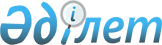 О бюджетах сел и сельских округов города Аркалыка на 2023-2025 годыРешение маслихата города Аркалыка Костанайской области от 28 декабря 2022 года № 187.
      В соответствии со статьей 75 Бюджетного кодекса Республики Казахстан и пунктом 2-7 статьи 6 Закона Республики Казахстан "О местном государственном управлении и самоуправлении в Республике Казахстан" Аркалыкский городской маслихат РЕШИЛ:
      1. Утвердить бюджет села Ангарское города Аркалыка на 2023-2025 годы согласно приложениям 1, 2, 3 соответственно, в том числе на 2023 год в следующих объемах:
      1) доходы – 31641,0 тысяч тенге, в том числе по:
      налоговым поступлениям – 1036,0 тысяч тенге;
      поступлениям трансфертов – 30605,0 тысяч тенге, из них объем субвенций – 20644,0 тысяч тенге;
      2) затраты – 31670,6 тысяч тенге;
      3) чистое бюджетное кредитование – 0,0 тысяч тенге;
      4) сальдо по операциям с финансовыми активами – 0,0 тысяч тенге;
      5) дефицит (профицит) бюджета – -29,6 тысяч тенге;
      6) финансирование дефицита (использование профицита) бюджета – 29,6 тысяч тенге:
      используемые остатки бюджетных средств – 29,6 тысяч тенге.
      Сноска. Пункт 1 - в редакции решения маслихата города Аркалыка Костанайской области от 19.10.2023 № 69 (вводится в действие с 01.01.2023).


      1-1. Учесть, что в бюджете села Ангарское города Аркалыка на 2023 год предусмотрен объем целевых текущих трансфертов из областного бюджета в сумме 8512,0 тысяч тенге, из бюджета города Аркалыка в сумме 1449,0 тысяч тенге.
      Сноска. Решение дополнено пунктом 1-1 в соответствии с решением маслихата города Аркалыка Костанайской области от 26.07.2023 № 41 (вводится в действие с 01.01.2023); в редакции решения маслихата города Аркалыка Костанайской области от 19.10.2023 № 69 (вводится в действие с 01.01.2023).


      2. Учесть, что в бюджете села Ангарское города Аркалыка предусмотрен объем субвенций, передаваемых из бюджета города на 2023 год в сумме 20644,0 тысяч тенге.
      3. Утвердить бюджет села Восточное города Аркалыка на 2023-2025 годы согласно приложениям 4, 5, 6 соответственно, в том числе на 2023 год в следующих объемах:
      1) доходы – 360774,0 тысяч тенге, в том числе по:
      налоговым поступлениям – 2843,0 тысячи тенге;
      поступлениям трансфертов – 357931,0 тысяч тенге, из них объем субвенций – 23683,0 тысяч тенге;
      2) затраты – 361974,7 тысяч тенге;
      3) чистое бюджетное кредитование – 0,0 тысяч тенге;
      4) сальдо по операциям с финансовыми активами – 0,0 тысяч тенге;
      5) дефицит (профицит) бюджета – -1200,7 тысяч тенге;
      6) финансирование дефицита (использование профицита) бюджета – 1200,7 тысяч тенге:
      используемые остатки бюджетных средств – 1200,7 тысяч тенге.
      Сноска. Пункт 3 - в редакции решения маслихата города Аркалыка Костанайской области от 19.10.2023 № 69 (вводится в действие с 01.01.2023).


      4. Учесть, что в бюджете села Восточное города Аркалыка предусмотрен объем субвенций, передаваемых из бюджета города на 2023 год в сумме 23683,0 тысяч тенге.
      5. Учесть, что в бюджете села Восточное города Аркалыка на 2023 год предусмотрен объем целевых текущих трансфертов из областного бюджета в сумме 332429,0 тысяч тенге, из бюджета города Аркалыка в сумме 1819,0 тысяч тенге.
      Сноска. Пункт 5 - в редакции решения маслихата города Аркалыка Костанайской области от 19.10.2023 № 69 (вводится в действие с 01.01.2023).


      6. Утвердить бюджет села Екидин города Аркалыка на 2023-2025 годы согласно приложениям 7, 8, 9 соответственно, в том числе на 2023 год в следующих объемах:
      1) доходы – 28321,5 тысяч тенге, в том числе по:
      налоговым поступлениям – 469,0 тысяч тенге;
      поступлениям трансфертов – 27852,5 тысяч тенге, из них объем субвенций – 23310,0 тысяч тенге;
      2) затраты – 28354,3 тысяч тенге;
      3) чистое бюджетное кредитование – 0,0 тысяч тенге;
      4) сальдо по операциям с финансовыми активами – 0,0 тысяч тенге;
      5) дефицит (профицит) бюджета – -32,8 тысяч тенге;
      6) финансирование дефицита (использование профицита) бюджета – 32,8 тысяч тенге:
      используемые остатки бюджетных средств – 32,8 тысяч тенге.
      Сноска. Пункт 6 - в редакции решения маслихата города Аркалыка Костанайской области от 19.10.2023 № 69 (вводится в действие с 01.01.2023).


      6-1. Учесть, что в бюджете села Екидин города Аркалыка на 2023 год предусмотрен объем целевых текущих трансфертов из областного бюджета в сумме 4542,5 тысяч тенге.
      Сноска. Решение дополнено пунктом 6-1 в соответствии с решением маслихата города Аркалыка Костанайской области от 19.10.2023 № 69 (вводится в действие с 01.01.2023).


      7. Учесть, что в бюджете села Екидин города Аркалыка предусмотрен объем субвенций, передаваемых из бюджета города на 2023 год в сумме 23310,0 тысяч тенге.
      8. Утвердить бюджет села Жалгызтал города Аркалыка на 2023-2025 годы согласно приложениям 10, 11, 12 соответственно, в том числе на 2023 год в следующих объемах:
      1) доходы – 28869,0 тысяч тенге, в том числе по:
      налоговым поступлениям – 982,0 тысяч тенге;
      неналоговым поступлениям – 250,0 тысяч тенге;
      поступлениям трансфертов – 27637,0 тысяч тенге, из них объем субвенций – 20912,0 тысяч тенге;
      2) затраты – 29047,5 тысяч тенге;
      3) чистое бюджетное кредитование – 0,0 тысяч тенге;
      4) сальдо по операциям с финансовыми активами – 0,0 тысяч тенге;
      5) дефицит (профицит) бюджета – -178,5 тысяч тенге;
      6) финансирование дефицита (использование профицита) бюджета – 178,5 тысяч тенге:
      используемые остатки бюджетных средств – 178,5 тысяч тенге.
      Сноска. Пункт 8 - в редакции решения маслихата города Аркалыка Костанайской области от 19.10.2023 № 69 (вводится в действие с 01.01.2023).


      8-1. Учесть, что в бюджете села Жалгызтал города Аркалыка на 2023 год предусмотрен объем целевых текущих трансфертов из областного бюджета в сумме 6025,0 тысяч тенге, из бюджета города Аркалыка в сумме 700,0 тысяч тенге.
      Сноска. Решение дополнено пунктом 8-1 в соответствии с решением маслихата города Аркалыка Костанайской области от 26.07.2023 № 41 (вводится в действие с 01.01.2023); в редакции решения маслихата города Аркалыка Костанайской области от 19.10.2023 № 69 (вводится в действие с 01.01.2023).


      9. Учесть, что в бюджете села Жалгызтал города Аркалыка предусмотрен объем субвенций, передаваемых из бюджета города на 2023 год в сумме 20912,0 тысяч тенге.
      10. Утвердить бюджет села Жанакала города Аркалыка на 2023-2025 годы согласно приложениям 13, 14, 15 соответственно, в том числе на 2023 год в следующих объемах:
      1) доходы – 33890,0 тысяч тенге, в том числе по:
      налоговым поступлениям – 831,0 тысяч тенге;
      поступлениям трансфертов – 33059,0 тысяч тенге, из них объем субвенций – 24300,0 тысяч тенге;
      2) затраты – 34052,9 тысяч тенге;
      3) чистое бюджетное кредитование – 0,0 тысяч тенге;
      4) сальдо по операциям с финансовыми активами – 0,0 тысяч тенге;
      5) дефицит (профицит) бюджета – -162,9 тысяч тенге;
      6) финансирование дефицита (использование профицита) бюджета – 162,9 тысяч тенге:
      используемые остатки бюджетных средств – 162,9 тысяч тенге.
      Сноска. Пункт 10 - в редакции решения маслихата города Аркалыка Костанайской области от 19.10.2023 № 69 (вводится в действие с 01.01.2023).


      10-1. Учесть, что в бюджете села Жанакала города Аркалыка на 2023 год предусмотрен объем целевых текущих трансфертов из областного бюджета в сумме 7507,0 тысяч тенге, из бюджета города Аркалыка в сумме 1252,0 тысяч тенге.
      Сноска. Решение дополнено пунктом 10-1 в соответствии с решением маслихата города Аркалыка Костанайской области от 26.07.2023 № 41 (вводится в действие с 01.01.2023); в редакции решения маслихата города Аркалыка Костанайской области от 19.10.2023 № 69 (вводится в действие с 01.01.2023).


      11. Учесть, что в бюджете села Жанакала города Аркалыка предусмотрен объем субвенций, передаваемых из бюджета города на 2023 год в сумме 24300,0 тысяч тенге.
      12. Утвердить бюджет села Коктау города Аркалыка на 2023-2025 годы согласно приложениям 16, 17, 18 соответственно, в том числе на 2023 год в следующих объемах:
      1) доходы – 28088,0 тысяч тенге, в том числе по:
      налоговым поступлениям – 1363,0 тысяч тенге;
      поступлениям трансфертов – 26725,0 тысяч тенге, из них объем субвенций – 19033,0 тысяч тенге;
      2) затраты – 28136,2 тысяча тенге;
      3) чистое бюджетное кредитование – 0,0 тысяч тенге;
      4) сальдо по операциям с финансовыми активами – 0,0 тысяч тенге;
      5) дефицит (профицит) бюджета – -48,2 тысяч тенге;
      6) финансирование дефицита (использование профицита) бюджета – 48,2 тысяч тенге:
      используемые остатки бюджетных средств – 48,2 тысяч тенге.
      Сноска. Пункт 12 - в редакции решения маслихата города Аркалыка Костанайской области от 19.10.2023 № 69 (вводится в действие с 01.01.2023).


      12-1. Учесть, что в бюджете села Коктау города Аркалыка на 2023 год предусмотрен объем целевых текущих трансфертов из областного бюджета в сумме 7692,0 тысяч тенге.
      Сноска. Решение дополнено пунктом 12-1 в соответствии с решением маслихата города Аркалыка Костанайской области от 19.10.2023 № 69 (вводится в действие с 01.01.2023).


      13. Учесть, что в бюджете села Коктау города Аркалыка предусмотрен объем субвенций, передаваемых из бюджета города на 2023 год в сумме 19033,0 тысяч тенге.
      14. Утвердить бюджет села Уштобе города Аркалыка на 2023-2025 годы согласно приложениям 19, 20, 21 соответственно, в том числе на 2023 год в следующих объемах:
      1) доходы – 29949,0 тысяч тенге, в том числе по:
      налоговым поступлениям – 1135,0 тысяч тенге;
      поступлениям трансфертов – 28814,0 тысяч тенге, из них объем субвенций – 20808,0 тысяч тенге;
      2) затраты – 30518,3 тысяч тенге;
      3) чистое бюджетное кредитование – 0,0 тысяч тенге;
      4) сальдо по операциям с финансовыми активами – 0,0 тысяч тенге;
      5) дефицит (профицит) бюджета – -569,3 тысяч тенге;
      6) финансирование дефицита (использование профицита) бюджета – 569,3 тысяч тенге:
      используемые остатки бюджетных средств – 569,3 тысяч тенге.
      Сноска. Пункт 14 - в редакции решения маслихата города Аркалыка Костанайской области от 19.10.2023 № 69 (вводится в действие с 01.01.2023).


      14-1. Учесть, что в бюджете села Уштобе города Аркалыка на 2023 год предусмотрен объем целевых текущих трансфертов из областного бюджета в сумме 5869,0 тысяч тенге, из бюджета города Аркалыка в сумме 2137,0 тысяч тенге.
      Сноска. Решение дополнено пунктом 14-1 в соответствии с решением маслихата города Аркалыка Костанайской области от 26.07.2023 № 41 (вводится в действие с 01.01.2023); в редакции решения маслихата города Аркалыка Костанайской области от 19.10.2023 № 69 (вводится в действие с 01.01.2023).


      15. Учесть, что в бюджете села Уштобе города Аркалыка предусмотрен объем субвенций, передаваемых из бюджета города на 2023 год в сумме 20808,0 тысяч тенге.
      16. Утвердить бюджет села Фурманово города Аркалыка на 2023-2025 годы согласно приложениям 22, 23, 24 соответственно, в том числе на 2023 год в следующих объемах:
      1) доходы – 273753,3 тысяч тенге, в том числе по:
      налоговым поступлениям – 1712,0 тысяч тенге;
      неналоговым поступлениям – 99,0 тысяч тенге;
      поступлениям трансфертов – 271942,3 тысяч тенге, из них объем субвенций – 28569,0 тысяч тенге;
      2) затраты – 273865,0тысяч тенге;
      3) чистое бюджетное кредитование – 0,0 тысяч тенге;
      4) сальдо по операциям с финансовыми активами – 0,0 тысяч тенге;
      5) дефицит (профицит) бюджета – -111,7 тысяч тенге;
      6) финансирование дефицита (использование профицита) бюджета – 111,7 тысяч тенге:
      используемые остатки бюджетных средств – 111,7 тысяч тенге.
      Сноска. Пункт 16 - в редакции решения маслихата города Аркалыка Костанайской области от 19.10.2023 № 69 (вводится в действие с 01.01.2023).


      17. Учесть, что в бюджете села Фурманово города Аркалыка предусмотрен объем субвенций, передаваемых из бюджета города на 2023 год в сумме 28569,0 тысяч тенге.
      18. Учесть, что в бюджете села Фурманово города Аркалыка на 2023 год предусмотрен объем целевых текущих трансфертов из областного бюджета в сумме 240164,3 тысяч тенге, из бюджета города Аркалыка в сумме 3209,0 тысяч тенге.
      Сноска. Пункт 18 - в редакции решения маслихата города Аркалыка Костанайской области от 19.10.2023 № 69 (вводится в действие с 01.01.2023).


      19. Утвердить бюджет села Целинный города Аркалыка на 2023-2025 годы согласно приложениям 25, 26, 27 соответственно, в том числе на 2023 год в следующих объемах:
      1) доходы – 28389,0 тысяч тенге, в том числе по:
      налоговым поступлениям – 687,0 тысяч тенге;
      поступлениям трансфертов – 27702,0 тысяч тенге, из них объем субвенций – 21317,0 тысяч тенге;
      2) затраты – 29337,0 тысяч тенге;
      3) чистое бюджетное кредитование – 0,0 тысяч тенге;
      4) сальдо по операциям с финансовыми активами – 0,0 тысяч тенге;
      5) дефицит (профицит) бюджета – -948,0 тысяч тенге;
      6) финансирование дефицита (использование профицита) бюджета – 948,0 тысяч тенге:
      используемые остатки бюджетных средств – 948,0 тысяч тенге.
      Сноска. Пункт 19 - в редакции решения маслихата города Аркалыка Костанайской области от 19.10.2023 № 69 (вводится в действие с 01.01.2023).


      19-1. Учесть, что в бюджете села Целинный города Аркалыка на 2023 год предусмотрен объем целевых текущих трансфертов из областного бюджета в сумме 6385,0 тысяч тенге.
      Сноска. Решение дополнено пунктом 19-1 в соответствии с решением маслихата города Аркалыка Костанайской области от 19.10.2023 № 69 (вводится в действие с 01.01.2023).


      20. Учесть, что в бюджете села Целинный города Аркалыка предусмотрен объем субвенций, передаваемых из бюджета города на 2023 год в сумме 21317,0 тысяч тенге.
      21. Утвердить бюджет Ашутастинского сельского округа города Аркалыка на 2023-2025 годы согласно приложениям 28, 29, 30 соответственно, в том числе на 2023 год в следующих объемах:
      1) доходы – 309935,0 тысяч тенге, в том числе по:
      налоговым поступлениям – 3818,0 тысячи тенге;
      поступлениям трансфертов – 306117,0 тысяч тенге, из них объем субвенций – 33567,0 тысяч тенге;
      2) затраты – 310218,9 тысяч тенге;
      3) чистое бюджетное кредитование – 0,0 тысяч тенге;
      4) сальдо по операциям с финансовыми активами – 0,0 тысяч тенге;
      5) дефицит (профицит) бюджета – -283,9 тысяч тенге;
      6) финансирование дефицита (использование профицита) бюджета – 283,9 тысяч тенге:
      используемые остатки бюджетных средств – 283,9 тысяч тенге.
      Сноска. Пункт 21 - в редакции решения маслихата города Аркалыка Костанайской области от 19.10.2023 № 69 (вводится в действие с 01.01.2023).


      22. Учесть, что в бюджете Ашутастинского сельского округа города Аркалыка предусмотрен объем субвенций, передаваемых из бюджета города на 2023 год в сумме 33567,0 тысяч тенге.
      23. Учесть, что в бюджете Ашутастинского сельского округа города Аркалыка на 2023 год предусмотрен объем целевых текущих трансфертов из областного бюджета в сумме 264910,0 тысяч тенге, из бюджета города Аркалыка в сумме 7640,0 тысяч тенге.
      Сноска. Пункт 23 - в редакции решения маслихата города Аркалыка Костанайской области от 19.10.2023 № 69 (вводится в действие с 01.01.2023).


      24. Утвердить бюджет Каиндинского сельского округа города Аркалыка на 2023-2025 годы согласно приложениям 31, 32, 33 соответственно, в том числе на 2023 год в следующих объемах:
      1) доходы – 40432,0 тысяч тенге, в том числе по:
      налоговым поступлениям – 811,0 тысяч тенге;
      поступлениям трансфертов – 39621,0 тысяч тенге, из них объем субвенций – 28541,0 тысяч тенге;
      2) затраты – 40536,1 тысяч тенге;
      3) чистое бюджетное кредитование – 0,0 тысяч тенге;
      4) сальдо по операциям с финансовыми активами – 0,0 тысяч тенге;
      5) дефицит (профицит) бюджета – -104,1 тысяч тенге;
      6) финансирование дефицита (использование профицита) бюджета – 104,1 тысяч тенге:
      используемые остатки бюджетных средств – 104,1 тысяч тенге.
      Сноска. Пункт 24 - в редакции решения маслихата города Аркалыка Костанайской области от 19.10.2023 № 69 (вводится в действие с 01.01.2023).


      24-1. Учесть, что в бюджете Каиндинского сельского округа города Аркалыка на 2023 год предусмотрен объем целевых текущих трансфертов из областного бюджета в сумме 10980,0 тысяч тенге, из бюджета города Аркалыка в сумме 100,0 тысяч тенге.
      Сноска. Решение дополнено пунктом 24-1 в соответствии с решением маслихата города Аркалыка Костанайской области от 26.07.2023 № 41 (вводится в действие с 01.01.2023); в редакции решения маслихата города Аркалыка Костанайской области от 19.10.2023 № 69 (вводится в действие с 01.01.2023).


      25. Учесть, что в бюджете Каиндинского сельского округа города Аркалыка предусмотрен объем субвенций, передаваемых из бюджета города на 2023 год в сумме 28541,0 тысяч тенге.
      26. Утвердить бюджет Молодежного сельского округа города Аркалыка на 2023-2025 годы согласно приложениям 34, 35, 36 соответственно, в том числе на 2023 год в следующих объемах:
      1) доходы – 36615,0 тысяч тенге, в том числе по:
      налоговым поступлениям – 6554,0 тысяч тенге;
      поступлениям трансфертов – 29714,0 тысяч тенге, из них объем субвенций – 20844,0 тысяч тенге;
      2) затраты – 36666,2 тысяч тенге;
      3) чистое бюджетное кредитование – 0,0 тысяч тенге;
      4) сальдо по операциям с финансовыми активами – 0,0 тысяч тенге;
      5) дефицит (профицит) бюджета – -51,2 тысяч тенге;
      6) финансирование дефицита (использование профицита) бюджета – 51,2 тысяч тенге:
      используемые остатки бюджетных средств – 51,2 тысяч тенге.
      Сноска. Пункт 26 - в редакции решения маслихата города Аркалыка Костанайской области от 19.10.2023 № 69 (вводится в действие с 01.01.2023).


      26-1. Учесть, что в бюджете Молодежного сельского округа города Аркалыка на 2023 год предусмотрен объем целевых текущих трансфертов из областного бюджета в сумме 8870,0 тысяч тенге.
      Сноска. Решение дополнено пунктом 26-1 в соответствии с решением маслихата города Аркалыка Костанайской области от 19.10.2023 № 69 (вводится в действие с 01.01.2023).


      27. Учесть, что в бюджете Молодежного сельского округа города Аркалыка предусмотрен объем субвенций, передаваемых из бюджета города на 2023 год в сумме 20844,0 тысяч тенге.
      28. Утвердить бюджет Родинского сельского округа города Аркалыка на 2023-2025 годы согласно приложениям 37, 38, 39 соответственно, в том числе на 2023 год в следующих объемах:
      1) доходы – 499352,3 тысяч тенге, в том числе по:
      налоговым поступлениям – 6908,0 тысяч тенге;
      поступлениям трансфертов – 492444,3 тысяч тенге, из них объем субвенций – 39674,0 тысяч тенге;
      2) затраты – 500065,3 тысяч тенге;
      3) чистое бюджетное кредитование – 0,0 тысяч тенге;
      4) сальдо по операциям с финансовыми активами – 0,0 тысяч тенге;
      5) дефицит (профицит) бюджета – -713,0 тысяч тенге;
      6) финансирование дефицита (использование профицита) бюджета – 713,0 тысяч тенге:
      используемые остатки бюджетных средств – 713,0 тысяч тенге.
      Сноска. Пункт 28 - в редакции решения маслихата города Аркалыка Костанайской области от 19.10.2023 № 69 (вводится в действие с 01.01.2023).


      29. Учесть, что в бюджете Родинского сельского округа города Аркалыка предусмотрен объем субвенций, передаваемых из бюджета города на 2023 год в сумме 39674,0 тысяч тенге.
      30. Учесть, что в бюджете Родинского сельского округа города Аркалыка на 2023 год предусмотрен объем целевых текущих трансфертов из областного бюджета в сумме 446410,3 тысяч тенге, из бюджета города Аркалыка в сумме 6360,0 тысяч тенге.
      Сноска. Пункт 30 - в редакции решения маслихата города Аркалыка Костанайской области от 19.10.2023 № 69 (вводится в действие с 01.01.2023).


      31. Настоящее решение вводится в действие с 1 января 2023 года. Бюджет села Ангарское города Аркалыка на 2023 год
      Сноска. Приложение 1 - в редакции решения маслихата города Аркалыка Костанайской области от 19.10.2023 № 69 (вводится в действие с 01.01.2023). Бюджет села Ангарское города Аркалыка на 2024 год Бюджет села Ангарское города Аркалыка на 2025 год Бюджет села Восточное города Аркалыка на 2023 год
      Сноска. Приложение 4 - в редакции решения маслихата города Аркалыка Костанайской области от 19.10.2023 № 69 (вводится в действие с 01.01.2023). Бюджет села Восточное города Аркалыка на 2024 год Бюджет села Восточное города Аркалыка на 2025 год Бюджет села Екидин города Аркалыка на 2023 год
      Сноска. Приложение 7 - в редакции решения маслихата города Аркалыка Костанайской области от 19.10.2023 № 69 (вводится в действие с 01.01.2023). Бюджет села Екидин города Аркалыка на 2024 год Бюджет села Екидин города Аркалыка на 2025 год Бюджет села Жалгызтал города Аркалыка на 2023 год
      Сноска. Приложение 10 - в редакции решения маслихата города Аркалыка Костанайской области от 19.10.2023 № 69 (вводится в действие с 01.01.2023). Бюджет села Жалгызтал города Аркалыка на 2024 год Бюджет села Жалгызтал города Аркалыка на 2025 год Бюджет села Жанакала города Аркалыка на 2023 год
      Сноска. Приложение 13 - в редакции решения маслихата города Аркалыка Костанайской области от 19.10.2023 № 69 (вводится в действие с 01.01.2023). Бюджет села Жанакала города Аркалыка на 2024 год Бюджет села Жанакала города Аркалыка на 2025 год Бюджет села Коктау города Аркалыка на 2023 год
      Сноска. Приложение 16 - в редакции решения маслихата города Аркалыка Костанайской области от 19.10.2023 № 69 (вводится в действие с 01.01.2023). Бюджет села Коктау города Аркалыка на 2024 год Бюджет села Коктау города Аркалыка на 2025 год Бюджет села Уштобе города Аркалыка на 2023 год
      Сноска. Приложение 19 - в редакции решения маслихата города Аркалыка Костанайской области от 19.10.2023 № 69 (вводится в действие с 01.01.2023). Бюджет села Уштобе города Аркалыка на 2024 год Бюджет села Уштобе города Аркалыка на 2025 год Бюджет села Фурманово города Аркалыка на 2023 год
      Сноска. Приложение 22 - в редакции решения маслихата города Аркалыка Костанайской области от 19.10.2023 № 69 (вводится в действие с 01.01.2023). Бюджет села Фурманово города Аркалыка на 2024 год Бюджет села Фурманово города Аркалыка на 2025 год Бюджет села Целинный города Аркалыка на 2023 год
      Сноска. Приложение 25 - в редакции решения маслихата города Аркалыка Костанайской области от 19.10.2023 № 69 (вводится в действие с 01.01.2023). Бюджет села Целинный города Аркалыка на 2024 год Бюджет села Целинный города Аркалыка на 2025 год Бюджет Ашутастинского сельского округа города Аркалыка на 2023 год
      Сноска. Приложение 28 - в редакции решения маслихата города Аркалыка Костанайской области от 19.10.2023 № 69 (вводится в действие с 01.01.2023). Бюджет Ашутастинского сельского округа города Аркалыка на 2024 год Бюджет Ашутастинского сельского округа города Аркалыка на 2025 год Бюджет Каиндинского сельского округа города Аркалыка на 2023 год
      Сноска. Приложение 31 - в редакции решения маслихата города Аркалыка Костанайской области от 19.10.2023 № 69 (вводится в действие с 01.01.2023). Бюджет Каиндинского сельского округа города Аркалыка на 2024 год Бюджет Каиндинского сельского округа города Аркалыка на 2025 год Бюджет Молодежного сельского округа города Аркалыка на 2023 год
      Сноска. Приложение 34 - в редакции решения маслихата города Аркалыка Костанайской области от 19.10.2023 № 69 (вводится в действие с 01.01.2023). Бюджет Молодежного сельского округа города Аркалыка на 2024 год Бюджет Молодежного сельского округа города Аркалыка на 2025 год Бюджет Родинского сельского округа города Аркалыка на 2023 год
      Сноска. Приложение 37 - в редакции решения маслихата города Аркалыка Костанайской области от 19.10.2023 № 69 (вводится в действие с 01.01.2023). Бюджет Родинского сельского округа города Аркалыка на 2024 год Бюджет Родинского сельского округа города Аркалыка на 2025 год
					© 2012. РГП на ПХВ «Институт законодательства и правовой информации Республики Казахстан» Министерства юстиции Республики Казахстан
				
      Секретарь Аркалыкского городского маслихата 

Г. Елтебаева
Приложение 1к решению Аркалыкскогогородского маслихатаот 28 декабря 2022 года№ 187
Категория
Категория
Категория
Категория
Категория
Сумма, тысяч тенге
Класс
Класс
Класс
Класс
Сумма, тысяч тенге
Подкласс
Подкласс
Подкласс
Сумма, тысяч тенге
Наименование
Наименование
Сумма, тысяч тенге
I. Доходы
I. Доходы
31 641,0
1
Налоговые поступления
Налоговые поступления
1 036,0
04
Hалоги на собственность
Hалоги на собственность
1 036,0
1
Hалоги на имущество
Hалоги на имущество
38,0
4
Hалог на транспортные средства
Hалог на транспортные средства
998,0
4
Поступления трансфертов 
Поступления трансфертов 
30 605,0
02
Трансферты из вышестоящих органов государственного управления
Трансферты из вышестоящих органов государственного управления
30 605,0
3
Трансферты из районного (города областного значения) бюджета
Трансферты из районного (города областного значения) бюджета
30 605,0
Функциональная группа
Функциональная группа
Функциональная группа
Функциональная группа
Функциональная группа
Сумма, тысяч тенге
Функциональная подгруппа
Функциональная подгруппа
Функциональная подгруппа
Функциональная подгруппа
Сумма, тысяч тенге
Администратор бюджетных программ
Администратор бюджетных программ
Администратор бюджетных программ
Сумма, тысяч тенге
Программа
Программа
Сумма, тысяч тенге
Наименование
Сумма, тысяч тенге
II. Затраты
31 670,6
01
Государственные услуги общего характера
22 093,0
1
Представительные, исполнительные и другие органы, выполняющие общие функции государственного управления
22 093,0
124
Аппарат акима города районного значения, села, поселка, сельского округа
22 093,0
001
Услуги по обеспечению деятельности акима города районного значения, села, поселка, сельского округа
21 872,0
022
Капитальные расходы государственного органа
221,0
07
Жилищно-коммунальное хозяйство
9 378,6
3
Благоустройство населенных пунктов
9 378,6
124
Аппарат акима города районного значения, села, поселка, сельского округа
9 378,6
008
Освещение улиц в населенных пунктах
9 041,6
009
Обеспечение санитарии населенных пунктов
337,0
12
Транспорт и коммуникации
199,0
1
Автомобильный транспорт
199,0
124
Аппарат акима города районного значения, села, поселка, сельского округа
199,0
013
Обеспечение функционирования автомобильных дорог в городах районного значения, селах, поселках, сельских округах
199,0
IІІ. Чистое бюджетное кредитование
0,0
IV. Сальдо по операциям с финансовыми активами
0,0
V. Дефицит (профицит) бюджета
-29,6
VI. Финансирование дефицита (использование профицита) бюджета
29,6
8
Используемые остатки бюджетных средств
29,6
01
Остатки бюджетных средств
29,6
1
Свободные остатки бюджетных средств
29,6
01
Свободные остатки бюджетных средств
29,6Приложение 2к решению Аркалыкскогогородского маслихатаот 28 декабря 2022 года№ 187
Категория
Категория
Категория
Категория
Категория
Категория
Сумма, тысяч тенге
Класс
Класс
Класс
Класс
Класс
Сумма, тысяч тенге
Подкласс
Подкласс
Подкласс
Подкласс
Сумма, тысяч тенге
Наименование
Наименование
Сумма, тысяч тенге
I. Доходы
I. Доходы
82 519,0
1
Налоговые поступления
Налоговые поступления
1 042,0
04
Hалоги на собственность
Hалоги на собственность
1 042,0
1
1
Hалоги на имущество
Hалоги на имущество
38,0
4
4
Hалог на транспортные средства
Hалог на транспортные средства
1 004,0
4
Поступления трансфертов 
Поступления трансфертов 
81 477,0
02
Трансферты из вышестоящих органов государственного управления
Трансферты из вышестоящих органов государственного управления
81 477,0
3
3
Трансферты из районного (города областного значения) бюджета
Трансферты из районного (города областного значения) бюджета
81 477,0
Функциональная группа
Функциональная группа
Функциональная группа
Функциональная группа
Функциональная группа
Функциональная группа
Сумма, тысяч тенге
Функциональная подгруппа
Функциональная подгруппа
Функциональная подгруппа
Функциональная подгруппа
Функциональная подгруппа
Сумма, тысяч тенге
Администратор бюджетных программ
Администратор бюджетных программ
Администратор бюджетных программ
Администратор бюджетных программ
Сумма, тысяч тенге
Программа
Программа
Программа
Сумма, тысяч тенге
Наименование
Сумма, тысяч тенге
II. Затраты
82 519,0
01
Государственные услуги общего характера
21 477,0
1
Представительные, исполнительные и другие органы, выполняющие общие функции государственного управления
21 477,0
124
Аппарат акима города районного значения, села, поселка, сельского округа
21 477,0
001
001
Услуги по обеспечению деятельности акима города районного значения, села, поселка, сельского округа
21 477,0
07
Жилищно-коммунальное хозяйство
838,0
3
Благоустройство населенных пунктов
838,0
124
Аппарат акима города районного значения, села, поселка, сельского округа
838,0
008
008
Освещение улиц в населенных пунктах
512,0
009
009
Обеспечение санитарии населенных пунктов
326,0
12
Транспорт и коммуникации
204,0
1
Автомобильный транспорт
204,0
124
Аппарат акима города районного значения, села, поселка, сельского округа
204,0
013
013
Обеспечение функционирования автомобильных дорог в городах районного значения, селах, поселках, сельских округах
204,0
13
Прочие
60 000,0
9
Прочие
60 000,0
124
Аппарат акима города районного значения, села, поселка, сельского округа
60 000,0
057
057
Реализация мероприятий по социальной и инженерной инфраструктуре в сельских населенных пунктах в рамках проекта "Ауыл-Ел бесігі"
60 000,0
IІІ. Чистое бюджетное кредитование
0,0
IV. Сальдо по операциям с финансовыми активами
0,0
V. Дефицит (профицит) бюджета
0,0
VI. Финансирование дефицита (использование профицита) бюджета
0,0Приложение 3к решению Аркалыкскогогородского маслихатаот 28 декабря 2022 года№ 187
Категория
Категория
Категория
Категория
Категория
Категория
Сумма, тысяч тенге
Класс
Класс
Класс
Класс
Класс
Сумма, тысяч тенге
Подкласс
Подкласс
Подкласс
Подкласс
Сумма, тысяч тенге
Наименование
Наименование
Сумма, тысяч тенге
I. Доходы
I. Доходы
23 260,0
1
Налоговые поступления
Налоговые поступления
1 048,0
04
Hалоги на собственность
Hалоги на собственность
1 048,0
1
1
Hалоги на имущество
Hалоги на имущество
38,0
4
4
Hалог на транспортные средства
Hалог на транспортные средства
1 010,0
4
Поступления трансфертов 
Поступления трансфертов 
22 212,0
02
Трансферты из вышестоящих органов государственного управления
Трансферты из вышестоящих органов государственного управления
22 212,0
3
3
Трансферты из районного (города областного значения) бюджета
Трансферты из районного (города областного значения) бюджета
22 212,0
Функциональная группа
Функциональная группа
Функциональная группа
Функциональная группа
Функциональная группа
Функциональная группа
Сумма, тысяч тенге
Функциональная подгруппа
Функциональная подгруппа
Функциональная подгруппа
Функциональная подгруппа
Функциональная подгруппа
Сумма, тысяч тенге
Администратор бюджетных программ
Администратор бюджетных программ
Администратор бюджетных программ
Администратор бюджетных программ
Сумма, тысяч тенге
Программа
Программа
Программа
Сумма, тысяч тенге
Наименование
Сумма, тысяч тенге
II. Затраты
23 260,0
01
Государственные услуги общего характера
22 212,0
1
Представительные, исполнительные и другие органы, выполняющие общие функции государственного управления
22 212,0
124
Аппарат акима города районного значения, села, поселка, сельского округа
22 212,0
001
001
Услуги по обеспечению деятельности акима города районного значения, села, поселка, сельского округа
22 212,0
07
Жилищно-коммунальное хозяйство
835,0
3
Благоустройство населенных пунктов
835,0
124
Аппарат акима города районного значения, села, поселка, сельского округа
835,0
008
008
Освещение улиц в населенных пунктах
520,0
009
009
Обеспечение санитарии населенных пунктов
315,0
12
Транспорт и коммуникации
213,0
1
Автомобильный транспорт
213,0
124
Аппарат акима города районного значения, села, поселка, сельского округа
213,0
013
013
Обеспечение функционирования автомобильных дорог в городах районного значения, селах, поселках, сельских округах
213,0
IІІ. Чистое бюджетное кредитование
0,0
IV. Сальдо по операциям с финансовыми активами
0,0
V. Дефицит (профицит) бюджета
0,0
VI. Финансирование дефицита (использование профицита) бюджета
0,0Приложение 4к решению Аркалыкскогогородского маслихатаот 28 декабря 2022 года№ 187
Категория
Категория
Категория
Категория
Категория
Сумма, тысяч тенге
Класс
Класс
Класс
Класс
Сумма, тысяч тенге
Подкласс
Подкласс
Подкласс
Сумма, тысяч тенге
Наименование
Наименование
Сумма, тысяч тенге
I. Доходы
I. Доходы
360 774,0
1
Налоговые поступления
Налоговые поступления
2 843,0
04
Hалоги на собственность
Hалоги на собственность
2 843,0
1
Hалоги на имущество
Hалоги на имущество
113,0
4
Hалог на транспортные средства
Hалог на транспортные средства
2 730,0
4
Поступления трансфертов 
Поступления трансфертов 
357 931,0
02
Трансферты из вышестоящих органов государственного управления
Трансферты из вышестоящих органов государственного управления
357 931,0
3
Трансферты из районного (города областного значения) бюджета
Трансферты из районного (города областного значения) бюджета
357 931,0
Функциональная группа
Функциональная группа
Функциональная группа
Функциональная группа
Функциональная группа
Сумма, тысяч тенге
Функциональная подгруппа
Функциональная подгруппа
Функциональная подгруппа
Функциональная подгруппа
Сумма, тысяч тенге
Администратор бюджетных программ
Администратор бюджетных программ
Администратор бюджетных программ
Сумма, тысяч тенге
Программа
Программа
Сумма, тысяч тенге
Наименование
Сумма, тысяч тенге
II. Затраты
361 974,7
01
Государственные услуги общего характера
24 070,0
1
Представительные, исполнительные и другие органы, выполняющие общие функции государственного управления
24 070,0
124
Аппарат акима города районного значения, села, поселка, сельского округа
24 070,0
001
Услуги по обеспечению деятельности акима города районного значения, села, поселка, сельского округа
23 652,0
022
Капитальные расходы государственного органа
418,0
07
Жилищно-коммунальное хозяйство
20 177,7
3
Благоустройство населенных пунктов
20 177,7
124
Аппарат акима города районного значения, села, поселка, сельского округа
20 177,7
008
Освещение улиц в населенных пунктах
20 177,7
12
Транспорт и коммуникации
4 198,4
1
Автомобильный транспорт
4 198,4
124
Аппарат акима города районного значения, села, поселка, сельского округа
4 198,4
013
Обеспечение функционирования автомобильных дорог в городах районного значения, селах, поселках, сельских округах
250,0
045
Капитальный и средний ремонт автомобильных дорог в городах районного значения, селах, поселках, сельских округах
3 948,4
13
Прочие
313 528,6
9
Прочие
313 528,6
124
Аппарат акима города районного значения, села, поселка, сельского округа
313 528,6
057
Реализация мероприятий по социальной и инженерной инфраструктуре в сельских населенных пунктах в рамках проекта "Ауыл-Ел бесігі"
313 528,6
IІІ. Чистое бюджетное кредитование
0,0
IV. Сальдо по операциям с финансовыми активами
0,0
V. Дефицит (профицит) бюджета
-1 200,7
VI. Финансирование дефицита (использование профицита) бюджета
1 200,7
8
Используемые остатки бюджетных средств
1 200,7
01
Остатки бюджетных средств
1 200,7
1
Свободные остатки бюджетных средств
1 200,7
01
Свободные остатки бюджетных средств
1 200,7Приложение 5к решению Аркалыкскогогородского маслихатаот 28 декабря 2022 года№ 187
Категория
Категория
Категория
Категория
Категория
Категория
Сумма, тысяч тенге
Класс
Класс
Класс
Класс
Класс
Сумма, тысяч тенге
Подкласс
Подкласс
Подкласс
Подкласс
Сумма, тысяч тенге
Наименование
Наименование
Сумма, тысяч тенге
I. Доходы
I. Доходы
26 667,0
1
Налоговые поступления
Налоговые поступления
2 971,0
04
Hалоги на собственность
Hалоги на собственность
2 971,0
1
1
Hалоги на имущество
Hалоги на имущество
119,0
4
4
Hалог на транспортные средства
Hалог на транспортные средства
2 852,0
4
Поступления трансфертов 
Поступления трансфертов 
23 696,0
02
Трансферты из вышестоящих органов государственного управления
Трансферты из вышестоящих органов государственного управления
23 696,0
3
3
Трансферты из районного (города областного значения) бюджета
Трансферты из районного (города областного значения) бюджета
23 696,0
Функциональная группа
Функциональная группа
Функциональная группа
Функциональная группа
Функциональная группа
Функциональная группа
Сумма, тысяч тенге
Функциональная подгруппа
Функциональная подгруппа
Функциональная подгруппа
Функциональная подгруппа
Функциональная подгруппа
Сумма, тысяч тенге
Администратор бюджетных программ
Администратор бюджетных программ
Администратор бюджетных программ
Администратор бюджетных программ
Сумма, тысяч тенге
Программа
Программа
Программа
Сумма, тысяч тенге
Наименование
Сумма, тысяч тенге
II. Затраты
26 667,0
01
Государственные услуги общего характера
23 280,0
1
Представительные, исполнительные и другие органы, выполняющие общие функции государственного управления
23 280,0
124
Аппарат акима города районного значения, села, поселка, сельского округа
23 280,0
001
001
Услуги по обеспечению деятельности акима города районного значения, села, поселка, сельского округа
23 280,0
07
Жилищно-коммунальное хозяйство
3 126,0
3
Благоустройство населенных пунктов
3 126,0
124
Аппарат акима города районного значения, села, поселка, сельского округа
3 126,0
008
008
Освещение улиц в населенных пунктах
2 710,0
011
011
Благоустройство и озеленение населенных пунктов
416,0
12
Транспорт и коммуникации
261,0
1
Автомобильный транспорт
261,0
124
Аппарат акима города районного значения, села, поселка, сельского округа
261,0
013
013
Обеспечение функционирования автомобильных дорог в городах районного значения, селах, поселках, сельских округах
261,0
IІІ. Чистое бюджетное кредитование
0,0
IV. Сальдо по операциям с финансовыми активами
0,0
V. Дефицит (профицит) бюджета
0,0
VI. Финансирование дефицита (использование профицита) бюджета
0,0Приложение 6к решению Аркалыкскогогородского маслихатаот 28 декабря 2022 года№ 187
Категория
Категория
Категория
Категория
Категория
Категория
Сумма, тысяч тенге
Класс
Класс
Класс
Класс
Класс
Сумма, тысяч тенге
Подкласс
Подкласс
Подкласс
Подкласс
Сумма, тысяч тенге
Наименование
Наименование
Сумма, тысяч тенге
I. Доходы
I. Доходы
27 825,0
1
Налоговые поступления
Налоговые поступления
3 204,0
04
Hалоги на собственность
Hалоги на собственность
3 204,0
1
1
Hалоги на имущество
Hалоги на имущество
122,0
4
4
Hалог на транспортные средства
Hалог на транспортные средства
3 082,0
4
Поступления трансфертов 
Поступления трансфертов 
24 621,0
02
Трансферты из вышестоящих органов государственного управления
Трансферты из вышестоящих органов государственного управления
24 621,0
3
3
Трансферты из районного (города областного значения) бюджета
Трансферты из районного (города областного значения) бюджета
24 621,0
Функциональная группа
Функциональная группа
Функциональная группа
Функциональная группа
Функциональная группа
Функциональная группа
Сумма, тысяч тенге
Функциональная подгруппа
Функциональная подгруппа
Функциональная подгруппа
Функциональная подгруппа
Функциональная подгруппа
Сумма, тысяч тенге
Администратор бюджетных программ
Администратор бюджетных программ
Администратор бюджетных программ
Администратор бюджетных программ
Сумма, тысяч тенге
Программа
Программа
Программа
Сумма, тысяч тенге
Наименование
Сумма, тысяч тенге
II. Затраты
27 825,0
01
Государственные услуги общего характера
24 225,0
1
Представительные, исполнительные и другие органы, выполняющие общие функции государственного управления
24 225,0
124
Аппарат акима города районного значения, села, поселка, сельского округа
24 225,0
001
001
Услуги по обеспечению деятельности акима города районного значения, села, поселка, сельского округа
24 225,0
07
Жилищно-коммунальное хозяйство
3 327,0
3
Благоустройство населенных пунктов
3 327,0
124
Аппарат акима города районного значения, села, поселка, сельского округа
3 327,0
008
008
Освещение улиц в населенных пунктах
2 931,0
011
011
Благоустройство и озеленение населенных пунктов
396,0
12
Транспорт и коммуникации
273,0
1
Автомобильный транспорт
273,0
124
Аппарат акима города районного значения, села, поселка, сельского округа
273,0
013
013
Обеспечение функционирования автомобильных дорог в городах районного значения, селах, поселках, сельских округах
273,0
IІІ. Чистое бюджетное кредитование
0,0
IV. Сальдо по операциям с финансовыми активами
0,0
V. Дефицит (профицит) бюджета
0,0
VI. Финансирование дефицита (использование профицита) бюджета
0,0Приложение 7к решению Аркалыкскогогородского маслихатаот 28 декабря 2022 года№ 187
Категория
Категория
Категория
Категория
Категория
Сумма, тысяч тенге
Класс
Класс
Класс
Класс
Сумма, тысяч тенге
Подкласс
Подкласс
Подкласс
Сумма, тысяч тенге
Наименование
Наименование
Сумма, тысяч тенге
I. Доходы
I. Доходы
28 321,5
1
Налоговые поступления
Налоговые поступления
469,0
04
Hалоги на собственность
Hалоги на собственность
469,0
1
Hалоги на имущество
Hалоги на имущество
38,0
4
Hалог на транспортные средства
Hалог на транспортные средства
431,0
4
Поступления трансфертов 
Поступления трансфертов 
27 852,5
02
Трансферты из вышестоящих органов государственного управления
Трансферты из вышестоящих органов государственного управления
27 852,5
3
Трансферты из районного (города областного значения) бюджета
Трансферты из районного (города областного значения) бюджета
27 852,5
Функциональная группа
Функциональная группа
Функциональная группа
Функциональная группа
Функциональная группа
Сумма, тысяч тенге
Функциональная подгруппа
Функциональная подгруппа
Функциональная подгруппа
Функциональная подгруппа
Сумма, тысяч тенге
Администратор бюджетных программ
Администратор бюджетных программ
Администратор бюджетных программ
Сумма, тысяч тенге
Программа
Программа
Сумма, тысяч тенге
Наименование
Сумма, тысяч тенге
II. Затраты
28 354,3
01
Государственные услуги общего характера
22 299,0
1
Представительные, исполнительные и другие органы, выполняющие общие функции государственного управления
22 299,0
124
Аппарат акима города районного значения, села, поселка, сельского округа
22 299,0
001
Услуги по обеспечению деятельности акима города районного значения, села, поселка, сельского округа
22 070,0
022
Капитальные расходы государственного органа
229,0
07
Жилищно-коммунальное хозяйство
5 934,3
3
Благоустройство населенных пунктов
5 934,3
124
Аппарат акима города районного значения, села, поселка, сельского округа
5 934,3
008
Освещение улиц в населенных пунктах
5 540,5
011
Благоустройство и озеленение населенных пунктов
393,8
12
Транспорт и коммуникации
121,0
1
Автомобильный транспорт
121,0
124
Аппарат акима города районного значения, села, поселка, сельского округа
121,0
013
Обеспечение функционирования автомобильных дорог в городах районного значения, селах, поселках, сельских округах
121,0
IІІ. Чистое бюджетное кредитование
0,0
IV. Сальдо по операциям с финансовыми активами
0,0
V. Дефицит (профицит) бюджета
-32,8
VI. Финансирование дефицита (использование профицита) бюджета
32,8
8
Используемые остатки бюджетных средств
32,8
01
Остатки бюджетных средств
32,8
1
Свободные остатки бюджетных средств
32,8
01
Свободные остатки бюджетных средств
32,8Приложение 8к решению Аркалыкскогогородского маслихатаот 28 декабря 2022 года№ 187
Категория
Категория
Категория
Категория
Категория
Категория
Сумма, тысяч тенге
Класс
Класс
Класс
Класс
Класс
Сумма, тысяч тенге
Подкласс
Подкласс
Подкласс
Подкласс
Сумма, тысяч тенге
Наименование
Наименование
Сумма, тысяч тенге
I. Доходы
I. Доходы
24 558,0
1
Налоговые поступления
Налоговые поступления
489,0
04
Hалоги на собственность
Hалоги на собственность
489,0
1
1
Hалоги на имущество
Hалоги на имущество
39,0
4
4
Hалог на транспортные средства
Hалог на транспортные средства
450,0
4
Поступления трансфертов 
Поступления трансфертов 
24 069,0
02
Трансферты из вышестоящих органов государственного управления
Трансферты из вышестоящих органов государственного управления
24 069,0
3
3
Трансферты из районного (города областного значения) бюджета
Трансферты из районного (города областного значения) бюджета
24 069,0
Функциональная группа
Функциональная группа
Функциональная группа
Функциональная группа
Функциональная группа
Функциональная группа
Сумма, тысяч тенге
Функциональная подгруппа
Функциональная подгруппа
Функциональная подгруппа
Функциональная подгруппа
Функциональная подгруппа
Сумма, тысяч тенге
Администратор бюджетных программ
Администратор бюджетных программ
Администратор бюджетных программ
Администратор бюджетных программ
Сумма, тысяч тенге
Программа
Программа
Программа
Сумма, тысяч тенге
Наименование
Сумма, тысяч тенге
II. Затраты
24 558,0
01
Государственные услуги общего характера
23 093,0
1
Представительные, исполнительные и другие органы, выполняющие общие функции государственного управления
23 093,0
124
Аппарат акима города районного значения, села, поселка, сельского округа
23 093,0
001
001
Услуги по обеспечению деятельности акима города районного значения, села, поселка, сельского округа
23 093,0
07
Жилищно-коммунальное хозяйство
1 339,0
3
Благоустройство населенных пунктов
1 339,0
124
Аппарат акима города районного значения, села, поселка, сельского округа
1 339,0
008
008
Освещение улиц в населенных пунктах
962,0
011
011
Благоустройство и озеленение населенных пунктов
377,0
12
Транспорт и коммуникации
126,0
1
Автомобильный транспорт
126,0
124
Аппарат акима города районного значения, села, поселка, сельского округа
126,0
013
013
Обеспечение функционирования автомобильных дорог в городах районного значения, селах, поселках, сельских округах
126,0
IІІ. Чистое бюджетное кредитование
0,0
IV. Сальдо по операциям с финансовыми активами
0,0
V. Дефицит (профицит) бюджета
0,0
VI. Финансирование дефицита (использование профицита) бюджета
0,0Приложение 9к решению Аркалыкскогогородского маслихатаот 28 декабря 2022 года№ 187
Категория
Категория
Категория
Категория
Категория
Категория
Сумма, тысяч тенге
Класс
Класс
Класс
Класс
Класс
Сумма, тысяч тенге
Подкласс
Подкласс
Подкласс
Подкласс
Сумма, тысяч тенге
Наименование
Наименование
Сумма, тысяч тенге
I. Доходы
I. Доходы
25 546,0
1
Налоговые поступления
Налоговые поступления
507,0
04
Hалоги на собственность
Hалоги на собственность
507,0
1
1
Hалоги на имущество
Hалоги на имущество
41,0
4
4
Hалог на транспортные средства
Hалог на транспортные средства
466,0
4
Поступления трансфертов 
Поступления трансфертов 
25 039,0
02
Трансферты из вышестоящих органов государственного управления
Трансферты из вышестоящих органов государственного управления
25 039,0
3
3
Трансферты из районного (города областного значения) бюджета
Трансферты из районного (города областного значения) бюджета
25 039,0
Функциональная группа
Функциональная группа
Функциональная группа
Функциональная группа
Функциональная группа
Функциональная группа
Сумма, тысяч тенге
Функциональная подгруппа
Функциональная подгруппа
Функциональная подгруппа
Функциональная подгруппа
Функциональная подгруппа
Сумма, тысяч тенге
Администратор бюджетных программ
Администратор бюджетных программ
Администратор бюджетных программ
Администратор бюджетных программ
Сумма, тысяч тенге
Программа
Программа
Программа
Сумма, тысяч тенге
Наименование
Сумма, тысяч тенге
II. Затраты
25 546,0
01
Государственные услуги общего характера
24 030,0
1
Представительные, исполнительные и другие органы, выполняющие общие функции государственного управления
24 030,0
124
Аппарат акима города районного значения, села, поселка, сельского округа
24 030,0
001
001
Услуги по обеспечению деятельности акима города районного значения, села, поселка, сельского округа
24 030,0
07
Жилищно-коммунальное хозяйство
1 386,0
3
Благоустройство населенных пунктов
1 386,0
124
Аппарат акима города районного значения, села, поселка, сельского округа
1 386,0
008
008
Освещение улиц в населенных пунктах
996,0
011
011
Благоустройство и озеленение населенных пунктов
390,0
12
Транспорт и коммуникации
130,0
1
Автомобильный транспорт
130,0
124
Аппарат акима города районного значения, села, поселка, сельского округа
130,0
013
013
Обеспечение функционирования автомобильных дорог в городах районного значения, селах, поселках, сельских округах
130,0
IІІ. Чистое бюджетное кредитование
0,0
IV. Сальдо по операциям с финансовыми активами
0,0
V. Дефицит (профицит) бюджета
0,0
VI. Финансирование дефицита (использование профицита) бюджета
0,0Приложение 10к решению Аркалыкскогогородского маслихатаот 28 декабря 2022 года№ 187
Категория
Категория
Категория
Категория
Категория
Сумма, тысяч тенге
Класс
Класс
Класс
Класс
Сумма, тысяч тенге
Подкласс
Подкласс
Подкласс
Сумма, тысяч тенге
Наименование
Наименование
Сумма, тысяч тенге
I. Доходы
I. Доходы
28 869,0
1
Налоговые поступления
Налоговые поступления
982,0
04
Hалоги на собственность
Hалоги на собственность
982,0
1
Hалоги на имущество
Hалоги на имущество
36,0
4
Hалог на транспортные средства
Hалог на транспортные средства
946,0
2
Неналоговые поступления
Неналоговые поступления
250,0
01
Доходы от государственной собственности
Доходы от государственной собственности
250,0
5
Доходы от аренды имущества, находящегося в государственной собственности
Доходы от аренды имущества, находящегося в государственной собственности
250,0
4
Поступления трансфертов 
Поступления трансфертов 
27 637,0
02
Трансферты из вышестоящих органов государственного управления
Трансферты из вышестоящих органов государственного управления
27 637,0
3
Трансферты из районного (города областного значения) бюджета
Трансферты из районного (города областного значения) бюджета
27 637,0
Функциональная группа
Функциональная группа
Функциональная группа
Функциональная группа
Функциональная группа
Сумма, тысяч тенге
Функциональная подгруппа
Функциональная подгруппа
Функциональная подгруппа
Функциональная подгруппа
Сумма, тысяч тенге
Администратор бюджетных программ
Администратор бюджетных программ
Администратор бюджетных программ
Сумма, тысяч тенге
Программа
Программа
Сумма, тысяч тенге
Наименование
Сумма, тысяч тенге
II. Затраты
29 047,5
01
Государственные услуги общего характера
21 293,5
1
Представительные, исполнительные и другие органы, выполняющие общие функции государственного управления
21 293,5
124
Аппарат акима города районного значения, села, поселка, сельского округа
21 293,5
001
Услуги по обеспечению деятельности акима города районного значения, села, поселка, сельского округа
20 044,5
022
Капитальные расходы государственного органа
1 249,0
07
Жилищно-коммунальное хозяйство
7 454,0
3
Благоустройство населенных пунктов
7 454,0
124
Аппарат акима города районного значения, села, поселка, сельского округа
7 454,0
008
Освещение улиц в населенных пунктах
6 647,0
009
Обеспечение санитарии населенных пунктов
280,0
011
Благоустройство и озеленение населенных пунктов
527,0
12
Транспорт и коммуникации
300,0
1
Автомобильный транспорт
300,0
124
Аппарат акима города районного значения, села, поселка, сельского округа
300,0
013
Обеспечение функционирования автомобильных дорог в городах районного значения, селах, поселках, сельских округах
300,0
IІІ. Чистое бюджетное кредитование
0,0
IV. Сальдо по операциям с финансовыми активами
0,0
V. Дефицит (профицит) бюджета
-178,5
VI. Финансирование дефицита (использование профицита) бюджета
178,5
8
Используемые остатки бюджетных средств
178,5
01
Остатки бюджетных средств
178,5
1
Свободные остатки бюджетных средств
178,5
01
Свободные остатки бюджетных средств
178,5Приложение 11к решению Аркалыкскогогородского маслихатаот 28 декабря 2022 года№ 187
Категория
Категория
Категория
Категория
Категория
Категория
Сумма, тысяч тенге
Класс
Класс
Класс
Класс
Класс
Сумма, тысяч тенге
Подкласс
Подкласс
Подкласс
Подкласс
Сумма, тысяч тенге
Наименование
Наименование
Сумма, тысяч тенге
I. Доходы
I. Доходы
22 433,0
1
Налоговые поступления
Налоговые поступления
1 052,0
04
Hалоги на собственность
Hалоги на собственность
1 052,0
1
1
Hалоги на имущество
Hалоги на имущество
38,0
4
4
Hалог на транспортные средства
Hалог на транспортные средства
1 014,0
2
Неналоговые поступления
Неналоговые поступления
260,0
01
Доходы от государственной собственности
Доходы от государственной собственности
260,0
5
5
Доходы от аренды имущества, находящегося в государственной собственности
Доходы от аренды имущества, находящегося в государственной собственности
260,0
4
Поступления трансфертов 
Поступления трансфертов 
21 121,0
02
Трансферты из вышестоящих органов государственного управления
Трансферты из вышестоящих органов государственного управления
21 121,0
3
3
Трансферты из районного (города областного значения) бюджета
Трансферты из районного (города областного значения) бюджета
21 121,0
Функциональная группа
Функциональная группа
Функциональная группа
Функциональная группа
Функциональная группа
Функциональная группа
Сумма, тысяч тенге
Функциональная подгруппа
Функциональная подгруппа
Функциональная подгруппа
Функциональная подгруппа
Функциональная подгруппа
Сумма, тысяч тенге
Администратор бюджетных программ
Администратор бюджетных программ
Администратор бюджетных программ
Администратор бюджетных программ
Сумма, тысяч тенге
Программа
Программа
Программа
Сумма, тысяч тенге
Наименование
Сумма, тысяч тенге
II. Затраты
22 433,0
01
Государственные услуги общего характера
21 148,0
1
Представительные, исполнительные и другие органы, выполняющие общие функции государственного управления
21 148,0
124
Аппарат акима города районного значения, села, поселка, сельского округа
21 148,0
001
001
Услуги по обеспечению деятельности акима города районного значения, села, поселка, сельского округа
21 148,0
07
Жилищно-коммунальное хозяйство
1 005,0
3
Благоустройство населенных пунктов
1 005,0
124
Аппарат акима города районного значения, села, поселка, сельского округа
1 005,0
008
008
Освещение улиц в населенных пунктах
632,0
011
011
Благоустройство и озеленение населенных пунктов
373,0
12
Транспорт и коммуникации
280,0
1
Автомобильный транспорт
280,0
124
Аппарат акима города районного значения, села, поселка, сельского округа
280,0
013
013
Обеспечение функционирования автомобильных дорог в городах районного значения, селах, поселках, сельских округах
280,0
IІІ. Чистое бюджетное кредитование
0,0
IV. Сальдо по операциям с финансовыми активами
0,0
V. Дефицит (профицит) бюджета
0,0
VI. Финансирование дефицита (использование профицита) бюджета
0,0Приложение 12к решению Аркалыкскогогородского маслихатаот 28 декабря 2022 года№ 187
Категория
Категория
Категория
Категория
Категория
Категория
Сумма, тысяч тенге
Класс
Класс
Класс
Класс
Класс
Сумма, тысяч тенге
Подкласс
Подкласс
Подкласс
Подкласс
Сумма, тысяч тенге
Наименование
Наименование
Сумма, тысяч тенге
I. Доходы
I. Доходы
23 215,0
1
Налоговые поступления
Налоговые поступления
1 098,0
04
Hалоги на собственность
Hалоги на собственность
1 098,0
1
1
Hалоги на имущество
Hалоги на имущество
38,0
4
4
Hалог на транспортные средства
Hалог на транспортные средства
1 060,0
2
Неналоговые поступления
Неналоговые поступления
272,0
01
Доходы от государственной собственности
Доходы от государственной собственности
272,0
5
5
Доходы от аренды имущества, находящегося в государственной собственности
Доходы от аренды имущества, находящегося в государственной собственности
272,0
4
Поступления трансфертов 
Поступления трансфертов 
21 845,0
02
Трансферты из вышестоящих органов государственного управления
Трансферты из вышестоящих органов государственного управления
21 845,0
3
3
Трансферты из районного (города областного значения) бюджета
Трансферты из районного (города областного значения) бюджета
21 845,0
Функциональная группа
Функциональная группа
Функциональная группа
Функциональная группа
Функциональная группа
Функциональная группа
Сумма, тысяч тенге
Функциональная подгруппа
Функциональная подгруппа
Функциональная подгруппа
Функциональная подгруппа
Функциональная подгруппа
Сумма, тысяч тенге
Администратор бюджетных программ
Администратор бюджетных программ
Администратор бюджетных программ
Администратор бюджетных программ
Сумма, тысяч тенге
Программа
Программа
Программа
Сумма, тысяч тенге
Наименование
Сумма, тысяч тенге
II. Затраты
23 215,0
01
Государственные услуги общего характера
21 930,0
1
Представительные, исполнительные и другие органы, выполняющие общие функции государственного управления
21 930,0
124
Аппарат акима города районного значения, села, поселка, сельского округа
21 930,0
001
001
Услуги по обеспечению деятельности акима города районного значения, села, поселка, сельского округа
21 930,0
07
Жилищно-коммунальное хозяйство
1 005,0
3
Благоустройство населенных пунктов
1 005,0
124
Аппарат акима города районного значения, села, поселка, сельского округа
1 005,0
008
008
Освещение улиц в населенных пунктах
675,0
011
011
Благоустройство и озеленение населенных пунктов
330,0
12
Транспорт и коммуникации
280,0
1
Автомобильный транспорт
280,0
124
Аппарат акима города районного значения, села, поселка, сельского округа
280,0
013
013
Обеспечение функционирования автомобильных дорог в городах районного значения, селах, поселках, сельских округах
280,0
IІІ. Чистое бюджетное кредитование
0,0
IV. Сальдо по операциям с финансовыми активами
0,0
V. Дефицит (профицит) бюджета
0,0
VI. Финансирование дефицита (использование профицита) бюджета
0,0Приложение 13к решению Аркалыкскогогородского маслихатаот 28 декабря 2022 года№ 187
Категория
Категория
Категория
Категория
Категория
Сумма, тысяч тенге
Класс
Класс
Класс
Класс
Сумма, тысяч тенге
Подкласс
Подкласс
Подкласс
Сумма, тысяч тенге
Наименование
Наименование
Сумма, тысяч тенге
I. Доходы
I. Доходы
33 890,0
1
Налоговые поступления
Налоговые поступления
831,0
01
Подоходный налог
Подоходный налог
9,0
2
Индивидуальный подоходный налог
Индивидуальный подоходный налог
9,0
04
Hалоги на собственность
Hалоги на собственность
570,0
1
Hалоги на имущество
Hалоги на имущество
27,0
4
Hалог на транспортные средства
Hалог на транспортные средства
543,0
05
Внутренние налоги на товары, работы и услуги
Внутренние налоги на товары, работы и услуги
252,0
3
Поступления за использование природных и других ресурсов
Поступления за использование природных и других ресурсов
252,0
4
Поступления трансфертов 
Поступления трансфертов 
33 059,0
02
Трансферты из вышестоящих органов государственного управления
Трансферты из вышестоящих органов государственного управления
33 059,0
3
Трансферты из районного (города областного значения) бюджета
Трансферты из районного (города областного значения) бюджета
33 059,0
Функциональная группа
Функциональная группа
Функциональная группа
Функциональная группа
Функциональная группа
Сумма, тысяч тенге
Функциональная подгруппа
Функциональная подгруппа
Функциональная подгруппа
Функциональная подгруппа
Сумма, тысяч тенге
Администратор бюджетных программ
Администратор бюджетных программ
Администратор бюджетных программ
Сумма, тысяч тенге
Программа
Программа
Сумма, тысяч тенге
Наименование
Сумма, тысяч тенге
II. Затраты
34 052,9
01
Государственные услуги общего характера
25 012,5
1
Представительные, исполнительные и другие органы, выполняющие общие функции государственного управления
25 012,5
124
Аппарат акима города районного значения, села, поселка, сельского округа
25 012,5
001
Услуги по обеспечению деятельности акима города районного значения, села, поселка, сельского округа
23 755,4
022
Капитальные расходы государственного органа
1 257,1
07
Жилищно-коммунальное хозяйство
8 680,4
3
Благоустройство населенных пунктов
8 680,4
124
Аппарат акима города районного значения, села, поселка, сельского округа
8 680,4
008
Освещение улиц в населенных пунктах
8 180,5
009
Обеспечение санитарии населенных пунктов
449,9
011
Благоустройство и озеленение населенных пунктов
50,0
12
Транспорт и коммуникации
360,0
1
Автомобильный транспорт
360,0
124
Аппарат акима города районного значения, села, поселка, сельского округа
360,0
013
Обеспечение функционирования автомобильных дорог в городах районного значения, селах, поселках, сельских округах
360,0
IІІ. Чистое бюджетное кредитование
0,0
IV. Сальдо по операциям с финансовыми активами
0,0
V. Дефицит (профицит) бюджета
-162,9
VI. Финансирование дефицита (использование профицита) бюджета
162,9
8
Используемые остатки бюджетных средств
162,9
01
Остатки бюджетных средств
162,9
1
Свободные остатки бюджетных средств
162,9
01
Свободные остатки бюджетных средств
162,9Приложение 14к решению Аркалыкскогогородского маслихатаот 28 декабря 2022 года№ 187
Категория
Категория
Категория
Категория
Категория
Категория
Сумма, тысяч тенге
Класс
Класс
Класс
Класс
Класс
Сумма, тысяч тенге
Подкласс
Подкласс
Подкласс
Подкласс
Сумма, тысяч тенге
Наименование
Наименование
Сумма, тысяч тенге
I. Доходы
I. Доходы
25 792,0
1
Налоговые поступления
Налоговые поступления
595,0
04
Hалоги на собственность
Hалоги на собственность
595,0
1
1
Hалоги на имущество
Hалоги на имущество
28,0
4
4
Hалог на транспортные средства
Hалог на транспортные средства
567,0
4
Поступления трансфертов 
Поступления трансфертов 
25 197,0
02
Трансферты из вышестоящих органов государственного управления
Трансферты из вышестоящих органов государственного управления
25 197,0
3
3
Трансферты из районного (города областного значения) бюджета
Трансферты из районного (города областного значения) бюджета
25 197,0
Функциональная группа
Функциональная группа
Функциональная группа
Функциональная группа
Функциональная группа
Функциональная группа
Сумма, тысяч тенге
Функциональная подгруппа
Функциональная подгруппа
Функциональная подгруппа
Функциональная подгруппа
Функциональная подгруппа
Сумма, тысяч тенге
Администратор бюджетных программ
Администратор бюджетных программ
Администратор бюджетных программ
Администратор бюджетных программ
Сумма, тысяч тенге
Программа
Программа
Программа
Сумма, тысяч тенге
Наименование
Сумма, тысяч тенге
II. Затраты
25 792,0
01
Государственные услуги общего характера
24 805,0
1
Представительные, исполнительные и другие органы, выполняющие общие функции государственного управления
24 805,0
124
Аппарат акима города районного значения, села, поселка, сельского округа
24 805,0
001
001
Услуги по обеспечению деятельности акима города районного значения, села, поселка, сельского округа
24 805,0
07
Жилищно-коммунальное хозяйство
726,0
3
Благоустройство населенных пунктов
726,0
124
Аппарат акима города районного значения, села, поселка, сельского округа
726,0
008
008
Освещение улиц в населенных пунктах
670,0
011
011
Благоустройство и озеленение населенных пунктов
56,0
12
Транспорт и коммуникации
261,0
1
Автомобильный транспорт
261,0
124
Аппарат акима города районного значения, села, поселка, сельского округа
261,0
013
013
Обеспечение функционирования автомобильных дорог в городах районного значения, селах, поселках, сельских округах
261,0
IІІ. Чистое бюджетное кредитование
0,0
IV. Сальдо по операциям с финансовыми активами
0,0
V. Дефицит (профицит) бюджета
0,0
VI. Финансирование дефицита (использование профицита) бюджета
0,0Приложение 15к решению Аркалыкскогогородского маслихатаот 28 декабря 2022 года№ 187
Категория
Категория
Категория
Категория
Категория
Категория
Сумма, тысяч тенге
Класс
Класс
Класс
Класс
Класс
Сумма, тысяч тенге
Подкласс
Подкласс
Подкласс
Подкласс
Сумма, тысяч тенге
Наименование
Наименование
Сумма, тысяч тенге
I. Доходы
I. Доходы
27 239,0
1
Налоговые поступления
Налоговые поступления
616,0
04
Hалоги на собственность
Hалоги на собственность
616,0
1
1
Hалоги на имущество
Hалоги на имущество
29,0
4
4
Hалог на транспортные средства
Hалог на транспортные средства
587,0
4
Поступления трансфертов 
Поступления трансфертов 
26 623,0
02
Трансферты из вышестоящих органов государственного управления
Трансферты из вышестоящих органов государственного управления
26 623,0
3
3
Трансферты из районного (города областного значения) бюджета
Трансферты из районного (города областного значения) бюджета
26 623,0
Функциональная группа
Функциональная группа
Функциональная группа
Функциональная группа
Функциональная группа
Функциональная группа
Сумма, тысяч тенге
Функциональная подгруппа
Функциональная подгруппа
Функциональная подгруппа
Функциональная подгруппа
Функциональная подгруппа
Сумма, тысяч тенге
Администратор бюджетных программ
Администратор бюджетных программ
Администратор бюджетных программ
Администратор бюджетных программ
Сумма, тысяч тенге
Программа
Программа
Программа
Сумма, тысяч тенге
Наименование
Сумма, тысяч тенге
II. Затраты
27 239,0
01
Государственные услуги общего характера
26 218,0
1
Представительные, исполнительные и другие органы, выполняющие общие функции государственного управления
26 218,0
124
Аппарат акима города районного значения, села, поселка, сельского округа
26 218,0
001
001
Услуги по обеспечению деятельности акима города районного значения, села, поселка, сельского округа
26 218,0
07
Жилищно-коммунальное хозяйство
751,0
3
Благоустройство населенных пунктов
751,0
124
Аппарат акима города районного значения, села, поселка, сельского округа
751,0
008
008
Освещение улиц в населенных пунктах
693,0
011
011
Благоустройство и озеленение населенных пунктов
58,0
12
Транспорт и коммуникации
270,0
1
Автомобильный транспорт
270,0
124
Аппарат акима города районного значения, села, поселка, сельского округа
270,0
013
013
Обеспечение функционирования автомобильных дорог в городах районного значения, селах, поселках, сельских округах
270,0
IІІ. Чистое бюджетное кредитование
0,0
IV. Сальдо по операциям с финансовыми активами
0,0
V. Дефицит (профицит) бюджета
0,0
VI. Финансирование дефицита (использование профицита) бюджета
0,0Приложение 16к решению Аркалыкскогогородского маслихатаот 28 декабря 2022 года№ 187
Категория
Категория
Категория
Категория
Категория
Сумма, тысяч тенге
Класс
Класс
Класс
Класс
Сумма, тысяч тенге
Подкласс
Подкласс
Подкласс
Сумма, тысяч тенге
Наименование
Наименование
Сумма, тысяч тенге
I. Доходы
I. Доходы
28 088,0
1
Налоговые поступления
Налоговые поступления
1 363,0
04
Hалоги на собственность
Hалоги на собственность
1 363,0
1
Hалоги на имущество
Hалоги на имущество
21,0
4
Hалог на транспортные средства
Hалог на транспортные средства
1 342,0
4
Поступления трансфертов 
Поступления трансфертов 
26 725,0
02
Трансферты из вышестоящих органов государственного управления
Трансферты из вышестоящих органов государственного управления
26 725,0
3
Трансферты из районного (города областного значения) бюджета
Трансферты из районного (города областного значения) бюджета
26 725,0
Функциональная группа
Функциональная группа
Функциональная группа
Функциональная группа
Функциональная группа
Сумма, тысяч тенге
Функциональная подгруппа
Функциональная подгруппа
Функциональная подгруппа
Функциональная подгруппа
Сумма, тысяч тенге
Администратор бюджетных программ
Администратор бюджетных программ
Администратор бюджетных программ
Сумма, тысяч тенге
Программа
Программа
Сумма, тысяч тенге
Наименование
Сумма, тысяч тенге
II. Затраты
28 136,2
01
Государственные услуги общего характера
19 253,4
1
Представительные, исполнительные и другие органы, выполняющие общие функции государственного управления
19 253,4
124
Аппарат акима города районного значения, села, поселка, сельского округа
19 253,4
001
Услуги по обеспечению деятельности акима города районного значения, села, поселка, сельского округа
18 943,0
022
Капитальные расходы государственного органа
310,4
07
Жилищно-коммунальное хозяйство
8 650,8
3
Благоустройство населенных пунктов
8 650,8
124
Аппарат акима города районного значения, села, поселка, сельского округа
8 650,8
008
Освещение улиц в населенных пунктах
8 650,8
12
Транспорт и коммуникации
232,0
1
Автомобильный транспорт
232,0
124
Аппарат акима города районного значения, села, поселка, сельского округа
232,0
013
Обеспечение функционирования автомобильных дорог в городах районного значения, селах, поселках, сельских округах
232,0
IІІ. Чистое бюджетное кредитование
0,0
IV. Сальдо по операциям с финансовыми активами
0,0
V. Дефицит (профицит) бюджета
-48,2
VI. Финансирование дефицита (использование профицита) бюджета
48,2
8
Используемые остатки бюджетных средств
48,2
01
Остатки бюджетных средств
48,2
1
Свободные остатки бюджетных средств
48,2
01
Свободные остатки бюджетных средств
48,2Приложение 17к решению Аркалыкскогогородского маслихатаот 28 декабря 2022 года№ 187
Категория
Категория
Категория
Категория
Категория
Категория
Сумма, тысяч тенге
Класс
Класс
Класс
Класс
Класс
Сумма, тысяч тенге
Подкласс
Подкласс
Подкласс
Подкласс
Сумма, тысяч тенге
Наименование
Наименование
Сумма, тысяч тенге
I. Доходы
I. Доходы
21 225,0
1
Налоговые поступления
Налоговые поступления
1 418,0
04
Hалоги на собственность
Hалоги на собственность
1 418,0
1
1
Hалоги на имущество
Hалоги на имущество
22,0
4
4
Hалог на транспортные средства
Hалог на транспортные средства
1 396,0
4
Поступления трансфертов 
Поступления трансфертов 
19 807,0
02
Трансферты из вышестоящих органов государственного управления
Трансферты из вышестоящих органов государственного управления
19 807,0
3
3
Трансферты из районного (города областного значения) бюджета
Трансферты из районного (города областного значения) бюджета
19 807,0
Функциональная группа
Функциональная группа
Функциональная группа
Функциональная группа
Функциональная группа
Функциональная группа
Сумма, тысяч тенге
Функциональная подгруппа
Функциональная подгруппа
Функциональная подгруппа
Функциональная подгруппа
Функциональная подгруппа
Сумма, тысяч тенге
Администратор бюджетных программ
Администратор бюджетных программ
Администратор бюджетных программ
Администратор бюджетных программ
Сумма, тысяч тенге
Программа
Программа
Программа
Сумма, тысяч тенге
Наименование
Сумма, тысяч тенге
II. Затраты
21 225,0
01
Государственные услуги общего характера
19 807,0
1
Представительные, исполнительные и другие органы, выполняющие общие функции государственного управления
19 807,0
124
Аппарат акима города районного значения, села, поселка, сельского округа
19 807,0
001
001
Услуги по обеспечению деятельности акима города районного значения, села, поселка, сельского округа
19 807,0
07
Жилищно-коммунальное хозяйство
1 177,0
3
Благоустройство населенных пунктов
1 177,0
124
Аппарат акима города районного значения, села, поселка, сельского округа
1 177,0
008
008
Освещение улиц в населенных пунктах
542,0
011
011
Благоустройство и озеленение населенных пунктов
635,0
12
Транспорт и коммуникации
241,0
1
Автомобильный транспорт
241,0
124
Аппарат акима города районного значения, села, поселка, сельского округа
241,0
013
013
Обеспечение функционирования автомобильных дорог в городах районного значения, селах, поселках, сельских округах
241,0
IІІ. Чистое бюджетное кредитование
0,0
IV. Сальдо по операциям с финансовыми активами
0,0
V. Дефицит (профицит) бюджета
0,0
VI. Финансирование дефицита (использование профицита) бюджета
0,0Приложение 18к решению Аркалыкскогогородского маслихатаот 28 декабря 2022 года№ 187
Категория
Категория
Категория
Категория
Категория
Категория
Сумма, тысяч тенге
Класс
Класс
Класс
Класс
Класс
Сумма, тысяч тенге
Подкласс
Подкласс
Подкласс
Подкласс
Сумма, тысяч тенге
Наименование
Наименование
Сумма, тысяч тенге
I. Доходы
I. Доходы
82 223,0
1
Налоговые поступления
Налоговые поступления
1 482,0
04
Hалоги на собственность
Hалоги на собственность
1 482,0
1
1
Hалоги на имущество
Hалоги на имущество
23,0
4
4
Hалог на транспортные средства
Hалог на транспортные средства
1 459,0
4
Поступления трансфертов 
Поступления трансфертов 
80 741,0
02
Трансферты из вышестоящих органов государственного управления
Трансферты из вышестоящих органов государственного управления
80 741,0
3
3
Трансферты из районного (города областного значения) бюджета
Трансферты из районного (города областного значения) бюджета
80 741,0
Функциональная группа
Функциональная группа
Функциональная группа
Функциональная группа
Функциональная группа
Функциональная группа
Сумма, тысяч тенге
Функциональная подгруппа
Функциональная подгруппа
Функциональная подгруппа
Функциональная подгруппа
Функциональная подгруппа
Сумма, тысяч тенге
Администратор бюджетных программ
Администратор бюджетных программ
Администратор бюджетных программ
Администратор бюджетных программ
Сумма, тысяч тенге
Программа
Программа
Программа
Сумма, тысяч тенге
Наименование
Сумма, тысяч тенге
II. Затраты
82 223,0
01
Государственные услуги общего характера
20 360,0
1
Представительные, исполнительные и другие органы, выполняющие общие функции государственного управления
20 360,0
124
Аппарат акима города районного значения, села, поселка, сельского округа
20 360,0
001
001
Услуги по обеспечению деятельности акима города районного значения, села, поселка, сельского округа
20 360,0
07
Жилищно-коммунальное хозяйство
1 230,0
3
Благоустройство населенных пунктов
1 230,0
124
Аппарат акима города районного значения, села, поселка, сельского округа
1 230,0
008
008
Освещение улиц в населенных пунктах
566,0
011
011
Благоустройство и озеленение населенных пунктов
664,0
12
Транспорт и коммуникации
252,0
1
Автомобильный транспорт
252,0
124
Аппарат акима города районного значения, села, поселка, сельского округа
252,0
013
013
Обеспечение функционирования автомобильных дорог в городах районного значения, селах, поселках, сельских округах
252,0
13
Прочие
60 381,0
9
Прочие
60 381,0
124
Аппарат акима города районного значения, села, поселка, сельского округа
60 381,0
057
057
Реализация мероприятий по социальной и инженерной инфраструктуре в сельских населенных пунктах в рамках проекта "Ауыл-Ел бесігі"
60 381,0
IІІ. Чистое бюджетное кредитование
0,0
IV. Сальдо по операциям с финансовыми активами
0,0
V. Дефицит (профицит) бюджета
0,0
VI. Финансирование дефицита (использование профицита) бюджета
0,0Приложение 19к решению Аркалыкскогогородского маслихатаот 28 декабря 2022 года№ 187
Категория
Категория
Категория
Категория
Категория
Сумма, тысяч тенге
Класс
Класс
Класс
Класс
Сумма, тысяч тенге
Подкласс
Подкласс
Подкласс
Сумма, тысяч тенге
Наименование
Наименование
Сумма, тысяч тенге
I. Доходы
I. Доходы
29 949,0
1
Налоговые поступления
Налоговые поступления
1 135,0
04
Hалоги на собственность
Hалоги на собственность
1 135,0
1
Hалоги на имущество
Hалоги на имущество
44,0
4
Hалог на транспортные средства
Hалог на транспортные средства
1 091,0
4
Поступления трансфертов 
Поступления трансфертов 
28 814,0
02
Трансферты из вышестоящих органов государственного управления
Трансферты из вышестоящих органов государственного управления
28 814,0
3
Трансферты из районного (города областного значения) бюджета
Трансферты из районного (города областного значения) бюджета
28 814,0
Функциональная группа
Функциональная группа
Функциональная группа
Функциональная группа
Функциональная группа
Сумма, тысяч тенге
Функциональная подгруппа
Функциональная подгруппа
Функциональная подгруппа
Функциональная подгруппа
Сумма, тысяч тенге
Администратор бюджетных программ
Администратор бюджетных программ
Администратор бюджетных программ
Сумма, тысяч тенге
Программа
Программа
Сумма, тысяч тенге
Наименование
Сумма, тысяч тенге
II. Затраты
30 518,3
01
Государственные услуги общего характера
22 391,0
1
Представительные, исполнительные и другие органы, выполняющие общие функции государственного управления
22 391,0
124
Аппарат акима города районного значения, села, поселка, сельского округа
22 391,0
001
Услуги по обеспечению деятельности акима города районного значения, села, поселка, сельского округа
22 148,0
022
Капитальные расходы государственного органа
243,0
07
Жилищно-коммунальное хозяйство
7 777,3
3
Благоустройство населенных пунктов
7 777,3
124
Аппарат акима города районного значения, села, поселка, сельского округа
7 777,3
008
Освещение улиц в населенных пунктах
7 115,0
009
Обеспечение санитарии населенных пунктов
335,3
011
Благоустройство и озеленение населенных пунктов
327,0
12
Транспорт и коммуникации
350,0
1
Автомобильный транспорт
350,0
124
Аппарат акима города районного значения, села, поселка, сельского округа
350,0
013
Обеспечение функционирования автомобильных дорог в городах районного значения, селах, поселках, сельских округах
350,0
IІІ. Чистое бюджетное кредитование
0,0
IV. Сальдо по операциям с финансовыми активами
0,0
V. Дефицит (профицит) бюджета
-569,3
VI. Финансирование дефицита (использование профицита) бюджета
569,3
8
Используемые остатки бюджетных средств
569,3
01
Остатки бюджетных средств
569,3
1
Свободные остатки бюджетных средств
569,3
01
Свободные остатки бюджетных средств
569,3Приложение 20к решению Аркалыкскогогородского маслихатаот 28 декабря 2022 года№ 187
Категория
Категория
Категория
Категория
Категория
Категория
Сумма, тысяч тенге
Класс
Класс
Класс
Класс
Класс
Сумма, тысяч тенге
Подкласс
Подкласс
Подкласс
Подкласс
Сумма, тысяч тенге
Наименование
Наименование
Сумма, тысяч тенге
I. Доходы
I. Доходы
23 690,0
1
Налоговые поступления
Налоговые поступления
1 184,0
04
Hалоги на собственность
Hалоги на собственность
1 184,0
1
1
Hалоги на имущество
Hалоги на имущество
45,0
4
4
Hалог на транспортные средства
Hалог на транспортные средства
1 139,0
4
Поступления трансфертов 
Поступления трансфертов 
22 506,0
02
Трансферты из вышестоящих органов государственного управления
Трансферты из вышестоящих органов государственного управления
22 506,0
3
3
Трансферты из районного (города областного значения) бюджета
Трансферты из районного (города областного значения) бюджета
22 506,0
Функциональная группа
Функциональная группа
Функциональная группа
Функциональная группа
Функциональная группа
Функциональная группа
Сумма, тысяч тенге
Функциональная подгруппа
Функциональная подгруппа
Функциональная подгруппа
Функциональная подгруппа
Функциональная подгруппа
Сумма, тысяч тенге
Администратор бюджетных программ
Администратор бюджетных программ
Администратор бюджетных программ
Администратор бюджетных программ
Сумма, тысяч тенге
Программа
Программа
Программа
Сумма, тысяч тенге
Наименование
Сумма, тысяч тенге
II. Затраты
23 690,0
01
Государственные услуги общего характера
21 760,0
1
Представительные, исполнительные и другие органы, выполняющие общие функции государственного управления
21 760,0
124
Аппарат акима города районного значения, села, поселка, сельского округа
21 760,0
001
001
Услуги по обеспечению деятельности акима города районного значения, села, поселка, сельского округа
21 760,0
07
Жилищно-коммунальное хозяйство
1 565,0
3
Благоустройство населенных пунктов
1 565,0
124
Аппарат акима города районного значения, села, поселка, сельского округа
1 565,0
008
008
Освещение улиц в населенных пунктах
795,0
011
011
Благоустройство и озеленение населенных пунктов
770,0
12
Транспорт и коммуникации
365,0
1
Автомобильный транспорт
365,0
124
Аппарат акима города районного значения, села, поселка, сельского округа
365,0
013
013
Обеспечение функционирования автомобильных дорог в городах районного значения, селах, поселках, сельских округах
365,0
IІІ. Чистое бюджетное кредитование
0,0
IV. Сальдо по операциям с финансовыми активами
0,0
V. Дефицит (профицит) бюджета
0,0
VI. Финансирование дефицита (использование профицита) бюджета
0,0Приложение 21к решению Аркалыкскогогородского маслихатаот 28 декабря 2022 года№ 187
Категория
Категория
Категория
Категория
Категория
Категория
Сумма, тысяч тенге
Класс
Класс
Класс
Класс
Класс
Сумма, тысяч тенге
Подкласс
Подкласс
Подкласс
Подкласс
Сумма, тысяч тенге
Наименование
Наименование
Сумма, тысяч тенге
I. Доходы
I. Доходы
24 109,0
1
Налоговые поступления
Налоговые поступления
1 223,0
04
Hалоги на собственность
Hалоги на собственность
1 223,0
1
1
Hалоги на имущество
Hалоги на имущество
46,0
4
4
Hалог на транспортные средства
Hалог на транспортные средства
1 177,0
4
Поступления трансфертов 
Поступления трансфертов 
22 886,0
02
Трансферты из вышестоящих органов государственного управления
Трансферты из вышестоящих органов государственного управления
22 886,0
3
3
Трансферты из районного (города областного значения) бюджета
Трансферты из районного (города областного значения) бюджета
22 886,0
Функциональная группа
Функциональная группа
Функциональная группа
Функциональная группа
Функциональная группа
Функциональная группа
Сумма, тысяч тенге
Функциональная подгруппа
Функциональная подгруппа
Функциональная подгруппа
Функциональная подгруппа
Функциональная подгруппа
Сумма, тысяч тенге
Администратор бюджетных программ
Администратор бюджетных программ
Администратор бюджетных программ
Администратор бюджетных программ
Сумма, тысяч тенге
Программа
Программа
Программа
Сумма, тысяч тенге
Наименование
Сумма, тысяч тенге
II. Затраты
24 109,0
01
Государственные услуги общего характера
22 113,0
1
Представительные, исполнительные и другие органы, выполняющие общие функции государственного управления
22 113,0
124
Аппарат акима города районного значения, села, поселка, сельского округа
22 113,0
001
001
Услуги по обеспечению деятельности акима города районного значения, села, поселка, сельского округа
22 113,0
07
Жилищно-коммунальное хозяйство
1 619,0
3
Благоустройство населенных пунктов
1 619,0
124
Аппарат акима города районного значения, села, поселка, сельского округа
1 619,0
008
008
Освещение улиц в населенных пунктах
823,0
011
011
Благоустройство и озеленение населенных пунктов
796,0
12
Транспорт и коммуникации
377,0
1
Автомобильный транспорт
377,0
124
Аппарат акима города районного значения, села, поселка, сельского округа
377,0
013
013
Обеспечение функционирования автомобильных дорог в городах районного значения, селах, поселках, сельских округах
377,0
IІІ. Чистое бюджетное кредитование
0,0
IV. Сальдо по операциям с финансовыми активами
0,0
V. Дефицит (профицит) бюджета
0,0
VI. Финансирование дефицита (использование профицита) бюджета
0,0Приложение 22к решению Аркалыкскогогородского маслихатаот 28 декабря 2022 года№ 187
Категория
Категория
Категория
Категория
Категория
Сумма, тысяч тенге
Класс
Класс
Класс
Класс
Сумма, тысяч тенге
Подкласс
Подкласс
Подкласс
Сумма, тысяч тенге
Наименование
Наименование
Сумма, тысяч тенге
I. Доходы
I. Доходы
273 753,3
1
Налоговые поступления
Налоговые поступления
1 712,0
04
Hалоги на собственность
Hалоги на собственность
1 712,0
1
Hалоги на имущество
Hалоги на имущество
129,0
4
Hалог на транспортные средства
Hалог на транспортные средства
1 583,0
2
Неналоговые поступления
Неналоговые поступления
99,0
01
Доходы от государственной собственности
Доходы от государственной собственности
99,0
5
Доходы от аренды имущества, находящегося в государственной собственности
Доходы от аренды имущества, находящегося в государственной собственности
99,0
4
Поступления трансфертов 
Поступления трансфертов 
271 942,3
02
Трансферты из вышестоящих органов государственного управления
Трансферты из вышестоящих органов государственного управления
271 942,3
3
Трансферты из районного (города областного значения) бюджета
Трансферты из районного (города областного значения) бюджета
271 942,3
Функциональная группа
Функциональная группа
Функциональная группа
Функциональная группа
Функциональная группа
Сумма, тысяч тенге
Функциональная подгруппа
Функциональная подгруппа
Функциональная подгруппа
Функциональная подгруппа
Сумма, тысяч тенге
Администратор бюджетных программ
Администратор бюджетных программ
Администратор бюджетных программ
Сумма, тысяч тенге
Программа
Программа
Сумма, тысяч тенге
Наименование
Сумма, тысяч тенге
II. Затраты
273 865,0
01
Государственные услуги общего характера
28 596,2
1
Представительные, исполнительные и другие органы, выполняющие общие функции государственного управления
28 596,2
124
Аппарат акима города районного значения, села, поселка, сельского округа
28 596,2
001
Услуги по обеспечению деятельности акима города районного значения, села, поселка, сельского округа
28 394,0
022
Капитальные расходы государственного органа
202,2
07
Жилищно-коммунальное хозяйство
42 871,5
3
Благоустройство населенных пунктов
42 871,5
124
Аппарат акима города районного значения, села, поселка, сельского округа
42 871,5
008
Освещение улиц в населенных пунктах
42 301,5
011
Благоустройство и озеленение населенных пунктов
570,0
12
Транспорт и коммуникации
2 337,8
1
Автомобильный транспорт
2 337,8
124
Аппарат акима города районного значения, села, поселка, сельского округа
2 337,8
013
Обеспечение функционирования автомобильных дорог в городах районного значения, селах, поселках, сельских округах
302,0
045
Капитальный и средний ремонт автомобильных дорог в городах районного значения, селах, поселках, сельских округах
2 035,8
13
Прочие
200 059,5
9
Прочие
200 059,5
124
Аппарат акима города районного значения, села, поселка, сельского округа
200 059,5
057
Реализация мероприятий по социальной и инженерной инфраструктуре в сельских населенных пунктах в рамках проекта "Ауыл-Ел бесігі"
200 059,5
IІІ. Чистое бюджетное кредитование
0,0
IV. Сальдо по операциям с финансовыми активами
0,0
V. Дефицит (профицит) бюджета
-111,7
VI. Финансирование дефицита (использование профицита) бюджета
111,7
8
Используемые остатки бюджетных средств
111,7
01
Остатки бюджетных средств
111,7
1
Свободные остатки бюджетных средств
111,7
01
Свободные остатки бюджетных средств
111,7Приложение 23к решению Аркалыкскогогородского маслихатаот 28 декабря 2022 года№ 187
Категория
Категория
Категория
Категория
Категория
Категория
Сумма, тысяч тенге
Класс
Класс
Класс
Класс
Класс
Сумма, тысяч тенге
Подкласс
Подкласс
Подкласс
Подкласс
Сумма, тысяч тенге
Наименование
Наименование
Сумма, тысяч тенге
I. Доходы
I. Доходы
30 535,0
1
Налоговые поступления
Налоговые поступления
1 790,0
04
Hалоги на собственность
Hалоги на собственность
1 790,0
1
1
Hалоги на имущество
Hалоги на имущество
135,0
4
4
Hалог на транспортные средства
Hалог на транспортные средства
1 655,0
2
Неналоговые поступления
Неналоговые поступления
103,0
01
Доходы от государственной собственности
Доходы от государственной собственности
103,0
5
5
Доходы от аренды имущества, находящегося в государственной собственности
Доходы от аренды имущества, находящегося в государственной собственности
103,0
4
Поступления трансфертов 
Поступления трансфертов 
28 642,0
02
Трансферты из вышестоящих органов государственного управления
Трансферты из вышестоящих органов государственного управления
28 642,0
3
3
Трансферты из районного (города областного значения) бюджета
Трансферты из районного (города областного значения) бюджета
28 642,0
Функциональная группа
Функциональная группа
Функциональная группа
Функциональная группа
Функциональная группа
Функциональная группа
Сумма, тысяч тенге
Функциональная подгруппа
Функциональная подгруппа
Функциональная подгруппа
Функциональная подгруппа
Функциональная подгруппа
Сумма, тысяч тенге
Администратор бюджетных программ
Администратор бюджетных программ
Администратор бюджетных программ
Администратор бюджетных программ
Сумма, тысяч тенге
Программа
Программа
Программа
Сумма, тысяч тенге
Наименование
Сумма, тысяч тенге
II. Затраты
30 535,0
01
Государственные услуги общего характера
28 642,0
1
Представительные, исполнительные и другие органы, выполняющие общие функции государственного управления
28 642,0
124
Аппарат акима города районного значения, села, поселка, сельского округа
28 642,0
001
001
Услуги по обеспечению деятельности акима города районного значения, села, поселка, сельского округа
28 642,0
07
Жилищно-коммунальное хозяйство
1 577,0
3
Благоустройство населенных пунктов
1 577,0
124
Аппарат акима города районного значения, села, поселка, сельского округа
1 577,0
008
008
Освещение улиц в населенных пунктах
1 368,0
011
011
Благоустройство и озеленение населенных пунктов
209,0
12
Транспорт и коммуникации
316,0
1
Автомобильный транспорт
316,0
124
Аппарат акима города районного значения, села, поселка, сельского округа
316,0
013
013
Обеспечение функционирования автомобильных дорог в городах районного значения, селах, поселках, сельских округах
316,0
IІІ. Чистое бюджетное кредитование
0,0
IV. Сальдо по операциям с финансовыми активами
0,0
V. Дефицит (профицит) бюджета
0,0
VI. Финансирование дефицита (использование профицита) бюджета
0,0Приложение 24к решению Аркалыкскогогородского маслихатаот 28 декабря 2022 года№ 187
Категория
Категория
Категория
Категория
Категория
Категория
Сумма, тысяч тенге
Класс
Класс
Класс
Класс
Класс
Сумма, тысяч тенге
Подкласс
Подкласс
Подкласс
Подкласс
Сумма, тысяч тенге
Наименование
Наименование
Сумма, тысяч тенге
I. Доходы
I. Доходы
31 718,0
1
Налоговые поступления
Налоговые поступления
1 870,0
04
Hалоги на собственность
Hалоги на собственность
1 870,0
1
1
Hалоги на имущество
Hалоги на имущество
141,0
4
4
Hалог на транспортные средства
Hалог на транспортные средства
1 729,0
2
Неналоговые поступления
Неналоговые поступления
108,0
01
Доходы от государственной собственности
Доходы от государственной собственности
108,0
5
5
Доходы от аренды имущества, находящегося в государственной собственности
Доходы от аренды имущества, находящегося в государственной собственности
108,0
4
Поступления трансфертов 
Поступления трансфертов 
29 740,0
02
Трансферты из вышестоящих органов государственного управления
Трансферты из вышестоящих органов государственного управления
29 740,0
3
3
Трансферты из районного (города областного значения) бюджета
Трансферты из районного (города областного значения) бюджета
29 740,0
Функциональная группа
Функциональная группа
Функциональная группа
Функциональная группа
Функциональная группа
Функциональная группа
Сумма, тысяч тенге
Функциональная подгруппа
Функциональная подгруппа
Функциональная подгруппа
Функциональная подгруппа
Функциональная подгруппа
Сумма, тысяч тенге
Администратор бюджетных программ
Администратор бюджетных программ
Администратор бюджетных программ
Администратор бюджетных программ
Сумма, тысяч тенге
Программа
Программа
Программа
Сумма, тысяч тенге
Наименование
Сумма, тысяч тенге
II. Затраты
31 718,0
01
Государственные услуги общего характера
29 740,0
1
Представительные, исполнительные и другие органы, выполняющие общие функции государственного управления
29 740,0
124
Аппарат акима города районного значения, села, поселка, сельского округа
29 740,0
001
001
Услуги по обеспечению деятельности акима города районного значения, села, поселка, сельского округа
29 740,0
07
Жилищно-коммунальное хозяйство
1 648,0
3
Благоустройство населенных пунктов
1 648,0
124
Аппарат акима города районного значения, села, поселка, сельского округа
1 648,0
008
008
Освещение улиц в населенных пунктах
1 429,0
011
011
Благоустройство и озеленение населенных пунктов
219,0
12
Транспорт и коммуникации
330,0
1
Автомобильный транспорт
330,0
124
Аппарат акима города районного значения, села, поселка, сельского округа
330,0
013
013
Обеспечение функционирования автомобильных дорог в городах районного значения, селах, поселках, сельских округах
330,0
IІІ. Чистое бюджетное кредитование
0,0
IV. Сальдо по операциям с финансовыми активами
0,0
V. Дефицит (профицит) бюджета
0,0
VI. Финансирование дефицита (использование профицита) бюджета
0,0Приложение 25к решению Аркалыкскогогородского маслихатаот 28 декабря 2022 года№ 187
Категория
Категория
Категория
Категория
Категория
Сумма, тысяч тенге
Класс
Класс
Класс
Класс
Сумма, тысяч тенге
Подкласс
Подкласс
Подкласс
Сумма, тысяч тенге
Наименование
Наименование
Сумма, тысяч тенге
I. Доходы
I. Доходы
28 389,0
1
Налоговые поступления
Налоговые поступления
687,0
04
Hалоги на собственность
Hалоги на собственность
687,0
1
Hалоги на имущество
Hалоги на имущество
54,0
4
Hалог на транспортные средства
Hалог на транспортные средства
633,0
4
Поступления трансфертов 
Поступления трансфертов 
27 702,0
02
Трансферты из вышестоящих органов государственного управления
Трансферты из вышестоящих органов государственного управления
27 702,0
3
Трансферты из районного (города областного значения) бюджета
Трансферты из районного (города областного значения) бюджета
27 702,0
Функциональная группа
Функциональная группа
Функциональная группа
Функциональная группа
Функциональная группа
Сумма, тысяч тенге
Функциональная подгруппа
Функциональная подгруппа
Функциональная подгруппа
Функциональная подгруппа
Сумма, тысяч тенге
Администратор бюджетных программ
Администратор бюджетных программ
Администратор бюджетных программ
Сумма, тысяч тенге
Программа
Программа
Сумма, тысяч тенге
Наименование
Сумма, тысяч тенге
II. Затраты
29 337,0
01
Государственные услуги общего характера
21 477,4
1
Представительные, исполнительные и другие органы, выполняющие общие функции государственного управления
21 477,4
124
Аппарат акима города районного значения, села, поселка, сельского округа
21 477,4
001
Услуги по обеспечению деятельности акима города районного значения, села, поселка, сельского округа
21 257,0
022
Капитальные расходы государственного органа
220,4
07
Жилищно-коммунальное хозяйство
7 705,6
3
Благоустройство населенных пунктов
7 705,6
124
Аппарат акима города районного значения, села, поселка, сельского округа
7 705,6
008
Освещение улиц в населенных пунктах
6 778,0
011
Благоустройство и озеленение населенных пунктов
927,6
12
Транспорт и коммуникации
154,0
1
Автомобильный транспорт
154,0
124
Аппарат акима города районного значения, села, поселка, сельского округа
154,0
013
Обеспечение функционирования автомобильных дорог в городах районного значения, селах, поселках, сельских округах
154,0
IІІ. Чистое бюджетное кредитование
0,0
IV. Сальдо по операциям с финансовыми активами
0,0
V. Дефицит (профицит) бюджета
-948,0
VI. Финансирование дефицита (использование профицита) бюджета
948,0
8
Используемые остатки бюджетных средств
948,0
01
Остатки бюджетных средств
948,0
1
Свободные остатки бюджетных средств
948,0
01
Свободные остатки бюджетных средств
948,0Приложение 26к решению Аркалыкскогогородского маслихатаот 28 декабря 2022 года№ 187
Категория
Категория
Категория
Категория
Категория
Категория
Сумма, тысяч тенге
Класс
Класс
Класс
Класс
Класс
Сумма, тысяч тенге
Подкласс
Подкласс
Подкласс
Подкласс
Сумма, тысяч тенге
Наименование
Наименование
Сумма, тысяч тенге
I. Доходы
I. Доходы
22 787,0
1
Налоговые поступления
Налоговые поступления
694,0
04
Hалоги на собственность
Hалоги на собственность
694,0
1
1
Hалоги на имущество
Hалоги на имущество
55,0
4
4
Hалог на транспортные средства
Hалог на транспортные средства
639,0
4
Поступления трансфертов 
Поступления трансфертов 
22 093,0
02
Трансферты из вышестоящих органов государственного управления
Трансферты из вышестоящих органов государственного управления
22 093,0
3
3
Трансферты из районного (города областного значения) бюджета
Трансферты из районного (города областного значения) бюджета
22 093,0
Функциональная группа
Функциональная группа
Функциональная группа
Функциональная группа
Функциональная группа
Функциональная группа
Сумма, тысяч тенге
Функциональная подгруппа
Функциональная подгруппа
Функциональная подгруппа
Функциональная подгруппа
Функциональная подгруппа
Сумма, тысяч тенге
Администратор бюджетных программ
Администратор бюджетных программ
Администратор бюджетных программ
Администратор бюджетных программ
Сумма, тысяч тенге
Программа
Программа
Программа
Сумма, тысяч тенге
Наименование
Сумма, тысяч тенге
II. Затраты
22 787,0
01
Государственные услуги общего характера
21 995,0
1
Представительные, исполнительные и другие органы, выполняющие общие функции государственного управления
21 995,0
124
Аппарат акима города районного значения, села, поселка, сельского округа
21 995,0
001
001
Услуги по обеспечению деятельности акима города районного значения, села, поселка, сельского округа
21 995,0
07
Жилищно-коммунальное хозяйство
632,0
3
Благоустройство населенных пунктов
632,0
124
Аппарат акима города районного значения, села, поселка, сельского округа
632,0
008
008
Освещение улиц в населенных пунктах
411,0
011
011
Благоустройство и озеленение населенных пунктов
221,0
12
Транспорт и коммуникации
160,0
1
Автомобильный транспорт
160,0
124
Аппарат акима города районного значения, села, поселка, сельского округа
160,0
013
013
Обеспечение функционирования автомобильных дорог в городах районного значения, селах, поселках, сельских округах
160,0
IІІ. Чистое бюджетное кредитование
0,0
IV. Сальдо по операциям с финансовыми активами
0,0
V. Дефицит (профицит) бюджета
0,0
VI. Финансирование дефицита (использование профицита) бюджета
0,0Приложение 27к решению Аркалыкскогогородского маслихатаот 28 декабря 2022 года№ 187
Категория
Категория
Категория
Категория
Категория
Категория
Сумма, тысяч тенге
Класс
Класс
Класс
Класс
Класс
Сумма, тысяч тенге
Подкласс
Подкласс
Подкласс
Подкласс
Сумма, тысяч тенге
Наименование
Наименование
Сумма, тысяч тенге
I. Доходы
I. Доходы
23 632,0
1
Налоговые поступления
Налоговые поступления
701,0
04
Hалоги на собственность
Hалоги на собственность
701,0
1
1
Hалоги на имущество
Hалоги на имущество
56,0
4
4
Hалог на транспортные средства
Hалог на транспортные средства
645,0
4
Поступления трансфертов 
Поступления трансфертов 
22 931,0
02
Трансферты из вышестоящих органов государственного управления
Трансферты из вышестоящих органов государственного управления
22 931,0
3
3
Трансферты из районного (города областного значения) бюджета
Трансферты из районного (города областного значения) бюджета
22 931,0
Функциональная группа
Функциональная группа
Функциональная группа
Функциональная группа
Функциональная группа
Функциональная группа
Сумма, тысяч тенге
Функциональная подгруппа
Функциональная подгруппа
Функциональная подгруппа
Функциональная подгруппа
Функциональная подгруппа
Сумма, тысяч тенге
Администратор бюджетных программ
Администратор бюджетных программ
Администратор бюджетных программ
Администратор бюджетных программ
Сумма, тысяч тенге
Программа
Программа
Программа
Сумма, тысяч тенге
Наименование
Сумма, тысяч тенге
II. Затраты
23 632,0
01
Государственные услуги общего характера
22 814,0
1
Представительные, исполнительные и другие органы, выполняющие общие функции государственного управления
22 814,0
124
Аппарат акима города районного значения, села, поселка, сельского округа
22 814,0
001
001
Услуги по обеспечению деятельности акима города районного значения, села, поселка, сельского округа
22 814,0
07
Жилищно-коммунальное хозяйство
653,0
3
Благоустройство населенных пунктов
653,0
124
Аппарат акима города районного значения, села, поселка, сельского округа
653,0
008
008
Освещение улиц в населенных пунктах
425,0
011
011
Благоустройство и озеленение населенных пунктов
228,0
12
Транспорт и коммуникации
165,0
1
Автомобильный транспорт
165,0
124
Аппарат акима города районного значения, села, поселка, сельского округа
165,0
013
013
Обеспечение функционирования автомобильных дорог в городах районного значения, селах, поселках, сельских округах
165,0
IІІ. Чистое бюджетное кредитование
0,0
IV. Сальдо по операциям с финансовыми активами
0,0
V. Дефицит (профицит) бюджета
0,0
VI. Финансирование дефицита (использование профицита) бюджета
0,0Приложение 28к решению Аркалыкскогогородского маслихатаот 28 декабря 2022 года№ 187
Категория
Категория
Категория
Категория
Категория
Сумма, тысяч тенге
Класс
Класс
Класс
Класс
Сумма, тысяч тенге
Подкласс
Подкласс
Подкласс
Сумма, тысяч тенге
Наименование
Наименование
Сумма, тысяч тенге
I. Доходы
I. Доходы
309 935,0
1
Налоговые поступления
Налоговые поступления
3 818,0
04
Hалоги на собственность
Hалоги на собственность
3 818,0
1
Hалоги на имущество
Hалоги на имущество
167,0
3
Земельный налог
Земельный налог
578,0
4
Hалог на транспортные средства
Hалог на транспортные средства
3 073,0
4
Поступления трансфертов 
Поступления трансфертов 
306 117,0
02
Трансферты из вышестоящих органов государственного управления
Трансферты из вышестоящих органов государственного управления
306 117,0
3
Трансферты из районного (города областного значения) бюджета
Трансферты из районного (города областного значения) бюджета
306 117,0
Функциональная группа
Функциональная группа
Функциональная группа
Функциональная группа
Функциональная группа
Сумма, тысяч тенге
Функциональная подгруппа
Функциональная подгруппа
Функциональная подгруппа
Функциональная подгруппа
Сумма, тысяч тенге
Администратор бюджетных программ
Администратор бюджетных программ
Администратор бюджетных программ
Сумма, тысяч тенге
Программа
Программа
Сумма, тысяч тенге
Наименование
Сумма, тысяч тенге
II. Затраты
310 218,9
01
Государственные услуги общего характера
35 758,0
1
Представительные, исполнительные и другие органы, выполняющие общие функции государственного управления
35 758,0
124
Аппарат акима города районного значения, села, поселка, сельского округа
35 758,0
001
Услуги по обеспечению деятельности акима города районного значения, села, поселка, сельского округа
35 306,0
022
Капитальные расходы государственного органа
452,0
07
Жилищно-коммунальное хозяйство
49 923,7
3
Благоустройство населенных пунктов
49 923,7
124
Аппарат акима города районного значения, села, поселка, сельского округа
49 923,7
008
Освещение улиц в населенных пунктах
47 603,7
009
Обеспечение санитарии населенных пунктов
1 000,0
011
Благоустройство и озеленение населенных пунктов
1 320,0
12
Транспорт и коммуникации
3 194,0
1
Автомобильный транспорт
3 194,0
124
Аппарат акима города районного значения, села, поселка, сельского округа
3 194,0
013
Обеспечение функционирования автомобильных дорог в городах районного значения, селах, поселках, сельских округах
700,0
045
Капитальный и средний ремонт автомобильных дорог в городах районного значения, селах, поселках, сельских округах
2 494,0
13
Прочие
221 343,2
9
Прочие
221 343,2
124
Аппарат акима города районного значения, села, поселка, сельского округа
221 343,2
057
Реализация мероприятий по социальной и инженерной инфраструктуре в сельских населенных пунктах в рамках проекта "Ауыл-Ел бесігі"
221 343,2
IІІ. Чистое бюджетное кредитование
0,0
IV. Сальдо по операциям с финансовыми активами
0,0
V. Дефицит (профицит) бюджета
-283,9
VI. Финансирование дефицита (использование профицита) бюджета
283,9
8
Используемые остатки бюджетных средств
283,9
01
Остатки бюджетных средств
283,9
1
Свободные остатки бюджетных средств
283,9
01
Свободные остатки бюджетных средств
283,9Приложение 29к решению Аркалыкскогогородского маслихатаот 28 декабря 2022 года№ 187
Категория
Категория
Категория
Категория
Категория
Категория
Сумма, тысяч тенге
Класс
Класс
Класс
Класс
Класс
Сумма, тысяч тенге
Подкласс
Подкласс
Подкласс
Подкласс
Сумма, тысяч тенге
Наименование
Наименование
Сумма, тысяч тенге
I. Доходы
I. Доходы
38 991,0
1
Налоговые поступления
Налоговые поступления
3 965,0
04
Hалоги на собственность
Hалоги на собственность
3 965,0
1
1
Hалоги на имущество
Hалоги на имущество
175,0
3
3
Земельный налог
Земельный налог
578,0
4
4
Hалог на транспортные средства
Hалог на транспортные средства
3 212,0
4
Поступления трансфертов 
Поступления трансфертов 
35 026,0
02
Трансферты из вышестоящих органов государственного управления
Трансферты из вышестоящих органов государственного управления
35 026,0
3
3
Трансферты из районного (города областного значения) бюджета
Трансферты из районного (города областного значения) бюджета
35 026,0
Функциональная группа
Функциональная группа
Функциональная группа
Функциональная группа
Функциональная группа
Функциональная группа
Сумма, тысяч тенге
Функциональная подгруппа
Функциональная подгруппа
Функциональная подгруппа
Функциональная подгруппа
Функциональная подгруппа
Сумма, тысяч тенге
Администратор бюджетных программ
Администратор бюджетных программ
Администратор бюджетных программ
Администратор бюджетных программ
Сумма, тысяч тенге
Программа
Программа
Программа
Сумма, тысяч тенге
Наименование
Сумма, тысяч тенге
II. Затраты
38 991,0
01
Государственные услуги общего характера
35 026,0
1
Представительные, исполнительные и другие органы, выполняющие общие функции государственного управления
35 026,0
124
Аппарат акима города районного значения, села, поселка, сельского округа
35 026,0
001
001
Услуги по обеспечению деятельности акима города районного значения, села, поселка, сельского округа
35 026,0
07
Жилищно-коммунальное хозяйство
3 265,0
3
Благоустройство населенных пунктов
3 265,0
124
Аппарат акима города районного значения, села, поселка, сельского округа
3 265,0
008
008
Освещение улиц в населенных пунктах
1 852,0
011
011
Благоустройство и озеленение населенных пунктов
1 413,0
12
Транспорт и коммуникации
700,0
1
Автомобильный транспорт
700,0
124
Аппарат акима города районного значения, села, поселка, сельского округа
700,0
013
013
Обеспечение функционирования автомобильных дорог в городах районного значения, селах, поселках, сельских округах
700,0
IІІ. Чистое бюджетное кредитование
0,0
IV. Сальдо по операциям с финансовыми активами
0,0
V. Дефицит (профицит) бюджета
0,0
VI. Финансирование дефицита (использование профицита) бюджета
0,0Приложение 30к решению Аркалыкскогогородского маслихатаот 28 декабря 2022 года№ 187
Категория
Категория
Категория
Категория
Категория
Категория
Сумма, тысяч тенге
Класс
Класс
Класс
Класс
Класс
Сумма, тысяч тенге
Подкласс
Подкласс
Подкласс
Подкласс
Сумма, тысяч тенге
Наименование
Наименование
Сумма, тысяч тенге
I. Доходы
I. Доходы
41 608,0
1
Налоговые поступления
Налоговые поступления
4 136,0
04
Hалоги на собственность
Hалоги на собственность
4 136,0
1
1
Hалоги на имущество
Hалоги на имущество
184,0
3
3
Земельный налог
Земельный налог
578,0
4
4
Hалог на транспортные средства
Hалог на транспортные средства
3 374,0
4
Поступления трансфертов 
Поступления трансфертов 
37 472,0
02
Трансферты из вышестоящих органов государственного управления
Трансферты из вышестоящих органов государственного управления
37 472,0
3
3
Трансферты из районного (города областного значения) бюджета
Трансферты из районного (города областного значения) бюджета
37 472,0
Функциональная группа
Функциональная группа
Функциональная группа
Функциональная группа
Функциональная группа
Функциональная группа
Сумма, тысяч тенге
Функциональная подгруппа
Функциональная подгруппа
Функциональная подгруппа
Функциональная подгруппа
Функциональная подгруппа
Сумма, тысяч тенге
Администратор бюджетных программ
Администратор бюджетных программ
Администратор бюджетных программ
Администратор бюджетных программ
Сумма, тысяч тенге
Программа
Программа
Программа
Сумма, тысяч тенге
Наименование
Сумма, тысяч тенге
II. Затраты
41 608,0
01
Государственные услуги общего характера
37 472,0
1
Представительные, исполнительные и другие органы, выполняющие общие функции государственного управления
37 472,0
124
Аппарат акима города районного значения, села, поселка, сельского округа
37 472,0
001
001
Услуги по обеспечению деятельности акима города районного значения, села, поселка, сельского округа
37 472,0
07
Жилищно-коммунальное хозяйство
3 436,0
3
Благоустройство населенных пунктов
3 436,0
124
Аппарат акима города районного значения, села, поселка, сельского округа
3 436,0
008
008
Освещение улиц в населенных пунктах
2 023,0
011
011
Благоустройство и озеленение населенных пунктов
1 413,0
12
Транспорт и коммуникации
700,0
1
Автомобильный транспорт
700,0
124
Аппарат акима города районного значения, села, поселка, сельского округа
700,0
013
013
Обеспечение функционирования автомобильных дорог в городах районного значения, селах, поселках, сельских округах
700,0
IІІ. Чистое бюджетное кредитование
0,0
IV. Сальдо по операциям с финансовыми активами
0,0
V. Дефицит (профицит) бюджета
0,0
VI. Финансирование дефицита (использование профицита) бюджета
0,0Приложение 31к решению Аркалыкскогогородского маслихатаот 28 декабря 2022 года№ 187
Категория
Категория
Категория
Категория
Категория
Сумма, тысяч тенге
Класс
Класс
Класс
Класс
Сумма, тысяч тенге
Подкласс
Подкласс
Подкласс
Сумма, тысяч тенге
Наименование
Наименование
Сумма, тысяч тенге
I. Доходы
I. Доходы
40 432,0
1
Налоговые поступления
Налоговые поступления
811,0
04
Hалоги на собственность
Hалоги на собственность
811,0
1
Hалоги на имущество
Hалоги на имущество
56,0
4
Hалог на транспортные средства
Hалог на транспортные средства
755,0
4
Поступления трансфертов 
Поступления трансфертов 
39 621,0
02
Трансферты из вышестоящих органов государственного управления
Трансферты из вышестоящих органов государственного управления
39 621,0
3
Трансферты из районного (города областного значения) бюджета
Трансферты из районного (города областного значения) бюджета
39 621,0
Функциональная группа
Функциональная группа
Функциональная группа
Функциональная группа
Функциональная группа
Сумма, тысяч тенге
Функциональная подгруппа
Функциональная подгруппа
Функциональная подгруппа
Функциональная подгруппа
Сумма, тысяч тенге
Администратор бюджетных программ
Администратор бюджетных программ
Администратор бюджетных программ
Сумма, тысяч тенге
Программа
Программа
Сумма, тысяч тенге
Наименование
Сумма, тысяч тенге
II. Затраты
40 536,1
01
Государственные услуги общего характера
27 341,0
1
Представительные, исполнительные и другие органы, выполняющие общие функции государственного управления
27 341,0
124
Аппарат акима города районного значения, села, поселка, сельского округа
27 341,0
001
Услуги по обеспечению деятельности акима города районного значения, села, поселка, сельского округа
27 120,0
022
Капитальные расходы государственного органа
221,0
07
Жилищно-коммунальное хозяйство
11 940,1
3
Благоустройство населенных пунктов
11 940,1
124
Аппарат акима города районного значения, села, поселка, сельского округа
11 940,1
008
Освещение улиц в населенных пунктах
11 886,1
011
Благоустройство и озеленение населенных пунктов
54,0
12
Транспорт и коммуникации
1 255,0
1
Автомобильный транспорт
1 255,0
124
Аппарат акима города районного значения, села, поселка, сельского округа
1 255,0
013
Обеспечение функционирования автомобильных дорог в городах районного значения, селах, поселках, сельских округах
1 255,0
IІІ. Чистое бюджетное кредитование
0,0
IV. Сальдо по операциям с финансовыми активами
0,0
V. Дефицит (профицит) бюджета
-104,1
VI. Финансирование дефицита (использование профицита) бюджета
104,1
8
Используемые остатки бюджетных средств
104,1
01
Остатки бюджетных средств
104,1
1
Свободные остатки бюджетных средств
104,1
01
Свободные остатки бюджетных средств
104,1Приложение 32к решению Аркалыкскогогородского маслихатаот 28 декабря 2022 года№ 187
Категория
Категория
Категория
Категория
Категория
Категория
Сумма, тысяч тенге
Класс
Класс
Класс
Класс
Класс
Сумма, тысяч тенге
Подкласс
Подкласс
Подкласс
Подкласс
Сумма, тысяч тенге
Наименование
Наименование
Сумма, тысяч тенге
I. Доходы
I. Доходы
29 274,0
1
Налоговые поступления
Налоговые поступления
846,0
04
Hалоги на собственность
Hалоги на собственность
846,0
1
1
Hалоги на имущество
Hалоги на имущество
58,0
4
4
Hалог на транспортные средства
Hалог на транспортные средства
788,0
4
Поступления трансфертов 
Поступления трансфертов 
28 428,0
02
Трансферты из вышестоящих органов государственного управления
Трансферты из вышестоящих органов государственного управления
28 428,0
3
3
Трансферты из районного (города областного значения) бюджета
Трансферты из районного (города областного значения) бюджета
28 428,0
Функциональная группа
Функциональная группа
Функциональная группа
Функциональная группа
Функциональная группа
Функциональная группа
Сумма, тысяч тенге
Функциональная подгруппа
Функциональная подгруппа
Функциональная подгруппа
Функциональная подгруппа
Функциональная подгруппа
Сумма, тысяч тенге
Администратор бюджетных программ
Администратор бюджетных программ
Администратор бюджетных программ
Администратор бюджетных программ
Сумма, тысяч тенге
Программа
Программа
Программа
Сумма, тысяч тенге
Наименование
Сумма, тысяч тенге
II. Затраты
29 274,0
01
Государственные услуги общего характера
28 428,0
1
Представительные, исполнительные и другие органы, выполняющие общие функции государственного управления
28 428,0
124
Аппарат акима города районного значения, села, поселка, сельского округа
28 428,0
001
001
Услуги по обеспечению деятельности акима города районного значения, села, поселка, сельского округа
28 428,0
07
Жилищно-коммунальное хозяйство
789,0
3
Благоустройство населенных пунктов
789,0
124
Аппарат акима города районного значения, села, поселка, сельского округа
789,0
008
008
Освещение улиц в населенных пунктах
733,0
011
011
Благоустройство и озеленение населенных пунктов
56,0
12
Транспорт и коммуникации
57,0
1
Автомобильный транспорт
57,0
124
Аппарат акима города районного значения, села, поселка, сельского округа
57,0
013
013
Обеспечение функционирования автомобильных дорог в городах районного значения, селах, поселках, сельских округах
57,0
IІІ. Чистое бюджетное кредитование
0,0
IV. Сальдо по операциям с финансовыми активами
0,0
V. Дефицит (профицит) бюджета
0,0
VI. Финансирование дефицита (использование профицита) бюджета
0,0Приложение 33к решению Аркалыкскогогородского маслихатаот 28 декабря 2022 года№ 187
Категория
Категория
Категория
Категория
Категория
Категория
Сумма, тысяч тенге
Класс
Класс
Класс
Класс
Класс
Сумма, тысяч тенге
Подкласс
Подкласс
Подкласс
Подкласс
Сумма, тысяч тенге
Наименование
Наименование
Сумма, тысяч тенге
I. Доходы
I. Доходы
30 194,0
1
Налоговые поступления
Налоговые поступления
881,0
04
Hалоги на собственность
Hалоги на собственность
881,0
1
1
Hалоги на имущество
Hалоги на имущество
60,0
4
4
Hалог на транспортные средства
Hалог на транспортные средства
821,0
4
Поступления трансфертов 
Поступления трансфертов 
29 313,0
02
Трансферты из вышестоящих органов государственного управления
Трансферты из вышестоящих органов государственного управления
29 313,0
3
3
Трансферты из районного (города областного значения) бюджета
Трансферты из районного (города областного значения) бюджета
29 313,0
Функциональная группа
Функциональная группа
Функциональная группа
Функциональная группа
Функциональная группа
Функциональная группа
Сумма, тысяч тенге
Функциональная подгруппа
Функциональная подгруппа
Функциональная подгруппа
Функциональная подгруппа
Функциональная подгруппа
Сумма, тысяч тенге
Администратор бюджетных программ
Администратор бюджетных программ
Администратор бюджетных программ
Администратор бюджетных программ
Сумма, тысяч тенге
Программа
Программа
Программа
Сумма, тысяч тенге
Наименование
Сумма, тысяч тенге
II. Затраты
30 194,0
01
Государственные услуги общего характера
29 313,0
1
Представительные, исполнительные и другие органы, выполняющие общие функции государственного управления
29 313,0
124
Аппарат акима города районного значения, села, поселка, сельского округа
29 313,0
001
001
Услуги по обеспечению деятельности акима города районного значения, села, поселка, сельского округа
29 313,0
07
Жилищно-коммунальное хозяйство
821,0
3
Благоустройство населенных пунктов
821,0
124
Аппарат акима города районного значения, села, поселка, сельского округа
821,0
008
008
Освещение улиц в населенных пунктах
763,0
011
011
Благоустройство и озеленение населенных пунктов
58,0
12
Транспорт и коммуникации
60,0
1
Автомобильный транспорт
60,0
124
Аппарат акима города районного значения, села, поселка, сельского округа
60,0
013
013
Обеспечение функционирования автомобильных дорог в городах районного значения, селах, поселках, сельских округах
60,0
IІІ. Чистое бюджетное кредитование
0,0
IV. Сальдо по операциям с финансовыми активами
0,0
V. Дефицит (профицит) бюджета
0,0
VI. Финансирование дефицита (использование профицита) бюджета
0,0Приложение 34к решению Аркалыкскогогородского маслихатаот 28 декабря 2022 года№ 187
Категория
Категория
Категория
Категория
Категория
Сумма, тысяч тенге
Класс
Класс
Класс
Класс
Сумма, тысяч тенге
Подкласс
Подкласс
Подкласс
Сумма, тысяч тенге
Наименование
Наименование
Сумма, тысяч тенге
I. Доходы
I. Доходы
36 615,0
1
Налоговые поступления
Налоговые поступления
6 554,0
04
Hалоги на собственность
Hалоги на собственность
3 054,0
1
Hалоги на имущество
Hалоги на имущество
51,0
3
Земельный налог
Земельный налог
190,0
4
Hалог на транспортные средства
Hалог на транспортные средства
2 813,0
05
Внутренние налоги на товары, работы и услуги
Внутренние налоги на товары, работы и услуги
3 500,0
3
Поступления за использование природных и других ресурсов
Поступления за использование природных и других ресурсов
3 500,0
3
Поступления от продажи основного капитала
Поступления от продажи основного капитала
347,0
01
Продажа государственного имущества, закрепленного за государственными учреждениями
Продажа государственного имущества, закрепленного за государственными учреждениями
347,0
1
Продажа государственного имущества, закрепленного за государственными учреждениями
Продажа государственного имущества, закрепленного за государственными учреждениями
347,0
4
Поступления трансфертов 
Поступления трансфертов 
29 714,0
02
Трансферты из вышестоящих органов государственного управления
Трансферты из вышестоящих органов государственного управления
29 714,0
3
Трансферты из районного (города областного значения) бюджета
Трансферты из районного (города областного значения) бюджета
29 714,0
Функциональная группа
Функциональная группа
Функциональная группа
Функциональная группа
Функциональная группа
Сумма, тысяч тенге
Функциональная подгруппа
Функциональная подгруппа
Функциональная подгруппа
Функциональная подгруппа
Сумма, тысяч тенге
Администратор бюджетных программ
Администратор бюджетных программ
Администратор бюджетных программ
Сумма, тысяч тенге
Программа
Программа
Сумма, тысяч тенге
Наименование
Сумма, тысяч тенге
II. Затраты
36 666,2
01
Государственные услуги общего характера
21 004,2
1
Представительные, исполнительные и другие органы, выполняющие общие функции государственного управления
21 004,2
124
Аппарат акима города районного значения, села, поселка, сельского округа
21 004,2
001
Услуги по обеспечению деятельности акима города районного значения, села, поселка, сельского округа
20 480,0
022
Капитальные расходы государственного органа
524,2
07
Жилищно-коммунальное хозяйство
14 039,0
3
Благоустройство населенных пунктов
14 039,0
124
Аппарат акима города районного значения, села, поселка, сельского округа
14 039,0
008
Освещение улиц в населенных пунктах
9 762,0
011
Благоустройство и озеленение населенных пунктов
4 277,0
12
Транспорт и коммуникации
1 623,0
1
Автомобильный транспорт
1 623,0
124
Аппарат акима города районного значения, села, поселка, сельского округа
1 623,0
013
Обеспечение функционирования автомобильных дорог в городах районного значения, селах, поселках, сельских округах
1 623,0
IІІ. Чистое бюджетное кредитование
0,0
IV. Сальдо по операциям с финансовыми активами
0,0
V. Дефицит (профицит) бюджета
-51,2
VI. Финансирование дефицита (использование профицита) бюджета
51,2
8
Используемые остатки бюджетных средств
51,2
01
Остатки бюджетных средств
51,2
1
Свободные остатки бюджетных средств
51,2
01
Свободные остатки бюджетных средств
51,2Приложение 35к решению Аркалыкскогогородского маслихатаот 28 декабря 2022 года№ 187
Категория
Категория
Категория
Категория
Категория
Категория
Сумма, тысяч тенге
Класс
Класс
Класс
Класс
Класс
Сумма, тысяч тенге
Подкласс
Подкласс
Подкласс
Подкласс
Сумма, тысяч тенге
Наименование
Наименование
Сумма, тысяч тенге
I. Доходы
I. Доходы
24 754,0
1
Налоговые поступления
Налоговые поступления
3 168,0
04
Hалоги на собственность
Hалоги на собственность
3 168,0
1
1
Hалоги на имущество
Hалоги на имущество
53,0
3
3
Земельный налог
Земельный налог
166,0
4
4
Hалог на транспортные средства
Hалог на транспортные средства
2 949,0
2
Неналоговые поступления
Неналоговые поступления
180,0
01
Доходы от государственной собственности
Доходы от государственной собственности
180,0
5
5
Доходы от аренды имущества, находящегося в государственной собственности
Доходы от аренды имущества, находящегося в государственной собственности
180,0
4
Поступления трансфертов 
Поступления трансфертов 
21 406,0
02
Трансферты из вышестоящих органов государственного управления
Трансферты из вышестоящих органов государственного управления
21 406,0
3
3
Трансферты из районного (города областного значения) бюджета
Трансферты из районного (города областного значения) бюджета
21 406,0
Функциональная группа
Функциональная группа
Функциональная группа
Функциональная группа
Функциональная группа
Функциональная группа
Сумма, тысяч тенге
Функциональная подгруппа
Функциональная подгруппа
Функциональная подгруппа
Функциональная подгруппа
Функциональная подгруппа
Сумма, тысяч тенге
Администратор бюджетных программ
Администратор бюджетных программ
Администратор бюджетных программ
Администратор бюджетных программ
Сумма, тысяч тенге
Программа
Программа
Программа
Сумма, тысяч тенге
Наименование
Сумма, тысяч тенге
II. Затраты
24 754,0
01
Государственные услуги общего характера
21 406,0
1
Представительные, исполнительные и другие органы, выполняющие общие функции государственного управления
21 406,0
124
Аппарат акима города районного значения, села, поселка, сельского округа
21 406,0
001
001
Услуги по обеспечению деятельности акима города районного значения, села, поселка, сельского округа
21 406,0
07
Жилищно-коммунальное хозяйство
1 652,0
3
Благоустройство населенных пунктов
1 652,0
124
Аппарат акима города районного значения, села, поселка, сельского округа
1 652,0
008
008
Освещение улиц в населенных пунктах
932,0
011
011
Благоустройство и озеленение населенных пунктов
720,0
12
Транспорт и коммуникации
1 696,0
1
Автомобильный транспорт
1 696,0
124
Аппарат акима города районного значения, села, поселка, сельского округа
1 696,0
013
013
Обеспечение функционирования автомобильных дорог в городах районного значения, селах, поселках, сельских округах
1 696,0
IІІ. Чистое бюджетное кредитование
0,0
IV. Сальдо по операциям с финансовыми активами
0,0
V. Дефицит (профицит) бюджета
0,0
VI. Финансирование дефицита (использование профицита) бюджета
0,0Приложение 36к решению Аркалыкскогогородского маслихатаот 28 декабря 2022 года№ 187
Категория
Категория
Категория
Категория
Категория
Категория
Сумма, тысяч тенге
Класс
Класс
Класс
Класс
Класс
Сумма, тысяч тенге
Подкласс
Подкласс
Подкласс
Подкласс
Сумма, тысяч тенге
Наименование
Наименование
Сумма, тысяч тенге
I. Доходы
I. Доходы
25 896,0
04
Hалоги на собственность
Hалоги на собственность
3 279,0
1
1
Hалоги на имущество
Hалоги на имущество
55,0
3
3
Земельный налог
Земельный налог
172,0
4
4
Hалог на транспортные средства
Hалог на транспортные средства
3 052,0
2
Неналоговые поступления
Неналоговые поступления
186,0
01
Доходы от государственной собственности
Доходы от государственной собственности
186,0
5
5
Доходы от аренды имущества, находящегося в государственной собственности
Доходы от аренды имущества, находящегося в государственной собственности
186,0
4
Поступления трансфертов 
Поступления трансфертов 
22 431,0
02
Трансферты из вышестоящих органов государственного управления
Трансферты из вышестоящих органов государственного управления
22 431,0
3
3
Трансферты из районного (города областного значения) бюджета
Трансферты из районного (города областного значения) бюджета
22 431,0
Функциональная группа
Функциональная группа
Функциональная группа
Функциональная группа
Функциональная группа
Функциональная группа
Сумма, тысяч тенге
Функциональная подгруппа
Функциональная подгруппа
Функциональная подгруппа
Функциональная подгруппа
Функциональная подгруппа
Сумма, тысяч тенге
Администратор бюджетных программ
Администратор бюджетных программ
Администратор бюджетных программ
Администратор бюджетных программ
Сумма, тысяч тенге
Программа
Программа
Программа
Сумма, тысяч тенге
Наименование
Сумма, тысяч тенге
II. Затраты
25 896,0
01
Государственные услуги общего характера
22 411,0
1
Представительные, исполнительные и другие органы, выполняющие общие функции государственного управления
22 411,0
124
Аппарат акима города районного значения, села, поселка, сельского округа
22 411,0
001
001
Услуги по обеспечению деятельности акима города районного значения, села, поселка, сельского округа
22 411,0
07
Жилищно-коммунальное хозяйство
1 710,0
3
Благоустройство населенных пунктов
1 710,0
124
Аппарат акима города районного значения, села, поселка, сельского округа
1 710,0
008
008
Освещение улиц в населенных пунктах
965,0
011
011
Благоустройство и озеленение населенных пунктов
745,0
12
Транспорт и коммуникации
1 775,0
1
Автомобильный транспорт
1 775,0
124
Аппарат акима города районного значения, села, поселка, сельского округа
1 775,0
013
013
Обеспечение функционирования автомобильных дорог в городах районного значения, селах, поселках, сельских округах
1 775,0
IІІ. Чистое бюджетное кредитование
0,0
IV. Сальдо по операциям с финансовыми активами
0,0
V. Дефицит (профицит) бюджета
0,0
VI. Финансирование дефицита (использование профицита) бюджета
0,0Приложение 37к решению Аркалыкскогогородского маслихатаот 28 декабря 2022 года№ 187
Категория
Категория
Категория
Категория
Категория
Сумма, тысяч тенге
Класс
Класс
Класс
Класс
Сумма, тысяч тенге
Подкласс
Подкласс
Подкласс
Сумма, тысяч тенге
Наименование
Наименование
Сумма, тысяч тенге
I. Доходы
I. Доходы
499 352,3
1
Налоговые поступления
Налоговые поступления
6 908,0
01
Подоходный налог
Подоходный налог
737,0
2
Индивидуальный подоходный налог
Индивидуальный подоходный налог
737,0
04
Hалоги на собственность
Hалоги на собственность
5 906,0
1
Hалоги на имущество
Hалоги на имущество
287,0
3
Земельный налог
Земельный налог
831,0
4
Hалог на транспортные средства
Hалог на транспортные средства
4 788,0
05
Внутренние налоги на товары, работы и услуги
Внутренние налоги на товары, работы и услуги
265,0
3
Поступления за использование природных и других ресурсов
Поступления за использование природных и других ресурсов
265,0
4
Поступления трансфертов 
Поступления трансфертов 
492 444,3
02
Трансферты из вышестоящих органов государственного управления
Трансферты из вышестоящих органов государственного управления
492 444,3
3
Трансферты из районного (города областного значения) бюджета
Трансферты из районного (города областного значения) бюджета
492 444,3
Функциональная группа
Функциональная группа
Функциональная группа
Функциональная группа
Функциональная группа
Сумма, тысяч тенге
Функциональная подгруппа
Функциональная подгруппа
Функциональная подгруппа
Функциональная подгруппа
Сумма, тысяч тенге
Администратор бюджетных программ
Администратор бюджетных программ
Администратор бюджетных программ
Сумма, тысяч тенге
Программа
Программа
Сумма, тысяч тенге
Наименование
Сумма, тысяч тенге
II. Затраты
500 065,3
01
Государственные услуги общего характера
38 383,0
1
Представительные, исполнительные и другие органы, выполняющие общие функции государственного управления
38 383,0
124
Аппарат акима города районного значения, села, поселка, сельского округа
38 383,0
001
Услуги по обеспечению деятельности акима города районного значения, села, поселка, сельского округа
37 751,0
022
Капитальные расходы государственного органа
632,0
07
Жилищно-коммунальное хозяйство
37 467,0
3
Благоустройство населенных пунктов
37 467,0
124
Аппарат акима города районного значения, села, поселка, сельского округа
37 467,0
008
Освещение улиц в населенных пунктах
34 700,0
011
Благоустройство и озеленение населенных пунктов
2 767,0
12
Транспорт и коммуникации
6 365,0
1
Автомобильный транспорт
6 365,0
124
Аппарат акима города районного значения, села, поселка, сельского округа
6 365,0
013
Обеспечение функционирования автомобильных дорог в городах районного значения, селах, поселках, сельских округах
2 000,0
045
Капитальный и средний ремонт автомобильных дорог в городах районного значения, селах, поселках, сельских округах
4 365,0
13
Прочие
417 850,3
9
Прочие
417 850,3
124
Аппарат акима города районного значения, села, поселка, сельского округа
417 850,3
057
Реализация мероприятий по социальной и инженерной инфраструктуре в сельских населенных пунктах в рамках проекта "Ауыл-Ел бесігі"
417 850,3
IІІ. Чистое бюджетное кредитование
0,0
IV. Сальдо по операциям с финансовыми активами
0,0
V. Дефицит (профицит) бюджета
-713,0
VI. Финансирование дефицита (использование профицита) бюджета
713,0
8
Используемые остатки бюджетных средств
713,0
01
Остатки бюджетных средств
713,0
1
Свободные остатки бюджетных средств
713,0
01
Свободные остатки бюджетных средств
713,0Приложение 38к решению Аркалыкскогогородского маслихатаот 28 декабря 2022 года№ 187
Категория
Категория
Категория
Категория
Категория
Категория
Сумма, тысяч тенге
Класс
Класс
Класс
Класс
Класс
Сумма, тысяч тенге
Подкласс
Подкласс
Подкласс
Подкласс
Сумма, тысяч тенге
Наименование
Наименование
Сумма, тысяч тенге
I. Доходы
I. Доходы
46 010,0
1
Налоговые поступления
Налоговые поступления
6 110,0
04
Hалоги на собственность
Hалоги на собственность
6 110,0
1
1
Hалоги на имущество
Hалоги на имущество
292,0
3
3
Земельный налог
Земельный налог
868,0
4
4
Hалог на транспортные средства
Hалог на транспортные средства
4 950,0
2
Неналоговые поступления
Неналоговые поступления
33,0
01
Доходы от государственной собственности
Доходы от государственной собственности
33,0
5
5
Доходы от аренды имущества, находящегося в государственной собственности
Доходы от аренды имущества, находящегося в государственной собственности
33,0
4
Поступления трансфертов 
Поступления трансфертов 
39 867,0
02
Трансферты из вышестоящих органов государственного управления
Трансферты из вышестоящих органов государственного управления
39 867,0
3
3
Трансферты из районного (города областного значения) бюджета
Трансферты из районного (города областного значения) бюджета
39 867,0
Функциональная группа
Функциональная группа
Функциональная группа
Функциональная группа
Функциональная группа
Функциональная группа
Сумма, тысяч тенге
Функциональная подгруппа
Функциональная подгруппа
Функциональная подгруппа
Функциональная подгруппа
Функциональная подгруппа
Сумма, тысяч тенге
Администратор бюджетных программ
Администратор бюджетных программ
Администратор бюджетных программ
Администратор бюджетных программ
Сумма, тысяч тенге
Программа
Программа
Программа
Сумма, тысяч тенге
Наименование
Сумма, тысяч тенге
II. Затраты
46 010,0
01
Государственные услуги общего характера
38 016,0
1
Представительные, исполнительные и другие органы, выполняющие общие функции государственного управления
38 016,0
124
Аппарат акима города районного значения, села, поселка, сельского округа
38 016,0
001
001
Услуги по обеспечению деятельности акима города районного значения, села, поселка, сельского округа
38 016,0
07
Жилищно-коммунальное хозяйство
5 407,0
3
Благоустройство населенных пунктов
5 407,0
124
Аппарат акима города районного значения, села, поселка, сельского округа
5 407,0
008
008
Освещение улиц в населенных пунктах
4 849,0
011
011
Благоустройство и озеленение населенных пунктов
558,0
12
Транспорт и коммуникации
2 587,0
1
Автомобильный транспорт
2 587,0
124
Аппарат акима города районного значения, села, поселка, сельского округа
2 587,0
013
013
Обеспечение функционирования автомобильных дорог в городах районного значения, селах, поселках, сельских округах
2 587,0
IІІ. Чистое бюджетное кредитование
0,0
IV. Сальдо по операциям с финансовыми активами
0,0
V. Дефицит (профицит) бюджета
0,0
VI. Финансирование дефицита (использование профицита) бюджета
0,0Приложение 39к решению Аркалыкскогогородского маслихатаот 28 декабря 2022 года№ 187
Категория
Категория
Категория
Категория
Категория
Категория
Сумма, тысяч тенге
Класс
Класс
Класс
Класс
Класс
Сумма, тысяч тенге
Подкласс
Подкласс
Подкласс
Подкласс
Сумма, тысяч тенге
Наименование
Наименование
Сумма, тысяч тенге
I. Доходы
I. Доходы
47 515,0
1
Налоговые поступления
Налоговые поступления
6 323,0
04
Hалоги на собственность
Hалоги на собственность
6 323,0
1
1
Hалоги на имущество
Hалоги на имущество
302,0
3
3
Земельный налог
Земельный налог
898,0
4
4
Hалог на транспортные средства
Hалог на транспортные средства
5 123,0
2
Неналоговые поступления
Неналоговые поступления
34,0
01
Доходы от государственной собственности
Доходы от государственной собственности
34,0
5
5
Доходы от аренды имущества, находящегося в государственной собственности
Доходы от аренды имущества, находящегося в государственной собственности
34,0
4
Поступления трансфертов 
Поступления трансфертов 
41 158,0
02
Трансферты из вышестоящих органов государственного управления
Трансферты из вышестоящих органов государственного управления
41 158,0
3
3
Трансферты из районного (города областного значения) бюджета
Трансферты из районного (города областного значения) бюджета
41 158,0
Функциональная группа
Функциональная группа
Функциональная группа
Функциональная группа
Функциональная группа
Функциональная группа
Сумма, тысяч тенге
Функциональная подгруппа
Функциональная подгруппа
Функциональная подгруппа
Функциональная подгруппа
Функциональная подгруппа
Сумма, тысяч тенге
Администратор бюджетных программ
Администратор бюджетных программ
Администратор бюджетных программ
Администратор бюджетных программ
Сумма, тысяч тенге
Программа
Программа
Программа
Сумма, тысяч тенге
Наименование
Сумма, тысяч тенге
II. Затраты
47 515,0
01
Государственные услуги общего характера
39 242,0
1
Представительные, исполнительные и другие органы, выполняющие общие функции государственного управления
39 242,0
124
Аппарат акима города районного значения, села, поселка, сельского округа
39 242,0
001
001
Услуги по обеспечению деятельности акима города районного значения, села, поселка, сельского округа
39 242,0
07
Жилищно-коммунальное хозяйство
5 595,0
3
Благоустройство населенных пунктов
5 595,0
124
Аппарат акима города районного значения, села, поселка, сельского округа
5 595,0
008
008
Освещение улиц в населенных пунктах
5 018,0
011
011
Благоустройство и озеленение населенных пунктов
577,0
12
Транспорт и коммуникации
2 678,0
1
Автомобильный транспорт
2 678,0
124
Аппарат акима города районного значения, села, поселка, сельского округа
2 678,0
013
013
Обеспечение функционирования автомобильных дорог в городах районного значения, селах, поселках, сельских округах
2 678,0
IІІ. Чистое бюджетное кредитование
0,0
IV. Сальдо по операциям с финансовыми активами
0,0
V. Дефицит (профицит) бюджета
0,0
VI. Финансирование дефицита (использование профицита) бюджета
0,0